МУНИЦИПАЛЬНОЕ БЮДЖЕТНОЕ УЧРЕЖДЕНИЕДОПОЛНИТЕЛЬНОГО ОБРАЗОВАНИЯ«КОЛЧЕДАНСКАЯ ДЕТСКАЯ ШКОЛА ИСКУССТВ»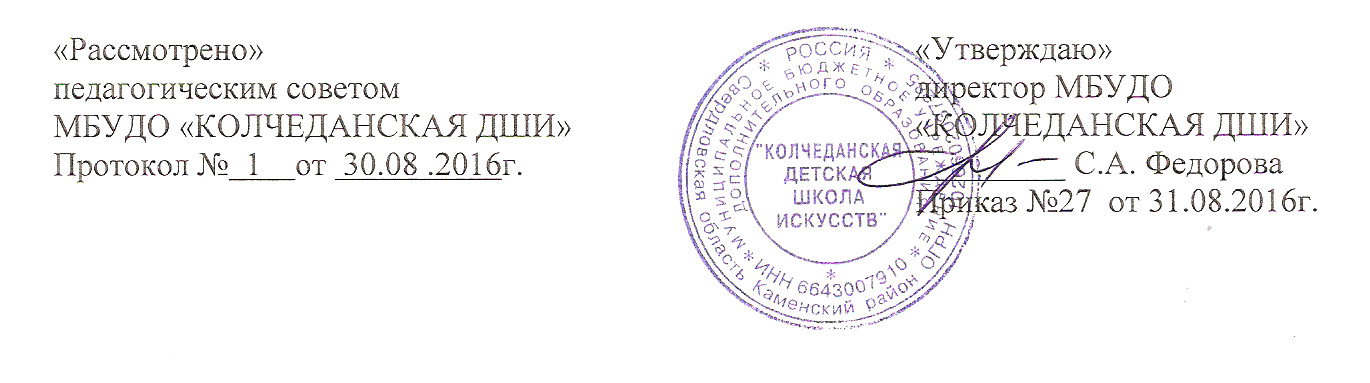 ДОПОЛНИТЕЛЬНАЯ ОБЩЕРАЗВИВАЮЩАЯ ОБЩЕОБРАЗОВАТЕЛЬНАЯПРОГРАММА «ОСНОВЫ ИЗОБРАЗИТЕЛЬНОГО ИСКУССТВА»Рабочая программа по учебному предмету«Декоративно – прикладное искусство»(Срок обучения - 3 года)с.Колчедан2018гПояснительная запискаХарактеристика учебного предмета,его место и роль в образовательном процессеПрограмма учебного предмета «Декоративно-прикладное искусство» разработана на основе «Рекомендаций по организации образовательной и методической деятельности при реализации общеразвивающих программ в области искусств», утверждённых приказом Министерства культуры Российской Федерации, а также с учётом многолетнего педагогического опыта в области изобразительного искусства в детских школах искусств.Декоративно-прикладное искусство – одно из средств эстетического воспитания детей. Оно лаконично и максимально точно отражает гармонию функциональности и красоту предмета, а четкость формы и декор завораживают. Очень важно показать детям богатство выразительных средств художественного творчества, дать им возможность своими руками создать красивую реальность, превращая природу и материал в произведения искусства.Занятия декоративно-прикладным искусством способствуют эстетическому развитию детей, учат видеть красоту в реальной действительности и создавать вещи, которые имеют две функции: утилитарнуюхудожественную. Они помогают детям ярко и красочно воспринимать окружающий мир, развивают фантазию и воображение, изобретательность и технические навыки, композиционное мышление и чувство цветовой гармонии,расширяют кругозор и формируют представление о роли искусства в жизни общества, обогащают эмоционально.Декоративно-прикладная деятельность включает разнообразные художественные работы и техники: бумажную пластику с плоскостнымобъемным моделированием и конструированием, различные виды аппликации, работу с тканью. Для расширения знаний о разнообразных видах ДПИ вводятся занятия по батику и витражу.2Формирование навыков работы в пластическом материале, изготовление различных по форме и величине поделок в определенной мере компенсирует недостатки развития сенсорно-моторных навыков, свойственных для детей младшего школьного возраста. Это обусловливает педагогическую целесообразность и актуальность настоящей программы.При составлении рабочей программы по декоративно-прикладному искусству учитывается возраст обучающихся подготовительного обучения – 7-9 лет как наиболее благоприятный для творческого развития, а также то, что младшие школьники особенно любят заниматься композицией (в объеме и на плоскости), декоративно-прикладным искусством. Процесс обучения строится на изучении возможных разнообразных приемов работы с бумагой и тканью, на поэтапном усложнении предлагаемой творческой задачи.На занятиях декоративно-прикладного искусства используются иллюстративный материал, образцы, альбомы, фильмы с соответствующим материалом. Необходимо знакомить детей с многообразием видов декоративно-прикладного творчества, обращая особое внимание на изучение народных промыслов.Цель программы: развитие творческих способностей детей через приобщение к различным видам декоративно-прикладного искусства.Основные задачи программы:формирование знаний о видах декоративно-прикладного искусства, народных промыслах, композиции, особенностях плоскостной, объемной и пространственной композициях;обучение умениям и навыкам в работе с бумагой, тканью;освоение простейших композиционных приемов, основных способов и технических приемов работы с бумагой, тканью;развитие моторики рук, образного и ассоциативного мышления, эмоциональной сферы, зрительной памяти, наблюдательности;воспитание художественного вкуса; духовных и нравственных ценностей; уважительного отношения к труду, к народному творчеству.3Срок реализации учебного предметаПрограмма рассчитана на обучение детей 7-9 лет. Учебный предмет «Декоративно-прикладное искусство» реализуется при трёхлетнем сроке обучения. Продолжительность учебных занятий каждого года обучения составляет 34 недели (68 часов).Объём учебного времени, предусмотренный учебным планом образовательной организации на реализацию учебного предмета. Общая трудоёмкость учебного предмета «Декоративно-прикладное искусство» при трёхлетнем	сроке	обучения	составляет	204 аудиторных часа.	Самостоятельная работа программой не предусмотрена.Сведения о затратах учебного времениОбъём учебной нагрузки в неделю составляет 2 часа. Рекомендуемая продолжительность урока – 40 минут.Форма проведения учебных занятийФорма занятий - мелкогрупповая, численность учащихся в группе  составляет - от 4 до 10 человек. Мелкогрупповая форма занятий позволяет преподавателю построить  процесс обучения в соответствии с принципами дифференцированного и индивидуального подходов.Материально-технические условия реализации учебного предмета:• материальные: учебная аудитория, специально оборудованная наглядными пособиями, мебелью;4СОДЕРЖАНИЕ УЧЕБНОГО ПРЕДМЕТАСодержание учебного предмета представлено в учебно-тематическом плане. Учебно-тематический план отражает последовательность изучения разделов и тем программы с указанием распределения учебных часов.Формирование у учащихся умений и навыков происходит постепенно: от изучения простого материала к более сложному, от упражнений к творческим заданиям.Предложенные в содержании программы разделы имеют общую методическую структуру подачи учебного материала: объяснение, показ, выполнение учащимися упражнений, закрепление знаний в процессе выполнения творческих заданий в различных техниках.Задания адаптированы и доступны учащимся 7 - 9 лет, учитывают возрастные и психологические особенности данного возраста.Учебно-тематический план1 год обучения52 год обучения63 год обучения7год обучения8910Раздел 2. Бумажная пластика (30 часов)111213Раздел 3. Работа с тканью: шитье (14 часов)1415год обучения 161718Раздел 2. Бумажная пластика (30 часов)1920Раздел 3. Работа с тканью: шитье (12 часов)21223 год обучения (51 час)23Раздел 2. Плоскостное и объемное моделирование (12 часов)24вкусаРаздел 3. Переплетное дело (6 часов)Раздел 4. Художественное конструирование кукол (22 часа)2526Раздел 5. Работа с тканью (14 часов)27Раздел 6. Витраж (4 часа)283.ТРЕБОВАНИЯ К УРОВНЮ ПОДГОТОВКИ УЧАЩИХСЯрезультате изучения курса «Декоративно-прикладное искусство» учащиеся  должны:знать/пониматьправила безопасности при работе с ручными инструментами;приемы разметки (шаблоном, линейкой, угольником, циркулем);приемы сборки из бумажных заготовок различных изделий;уметьрешать художественно-творческие задачи на моделирование изделий, пользуясь технологической картой, техническим рисунком, эскизом;самостоятельно комбинировать различные приемы работы с бумагой (аппликация, сгибание, вырезание, сочетание различных материалов) для достижения выразительного образа художественной вещи;сочетать орнамент с формой предмета;видеть и оценивать связь художественного образа вещи с практическим назначением, с материалом и техникой ее исполнения;–  проявлять творчество в создании художественных изделийиспользовать приобретенные знания и умения в практической деятельности и повседневной жизни для:– выбора путей своего культурного;– организации личного и коллективного досуга;– самостоятельного художественного творчества.4. ФОРМЫ И МЕТОДЫ КОНТРОЛЯ. КРИТЕРИИ ОЦЕНОКсистеме дополнительного образования наиболее подходящей формой оценки является организованный просмотр выполненных образцов и изделий, их коллективное обсуждение, выявление лучших работ.При обсуждении и оценке работ необходимо учитывать следующие критерии:содержательность: полнота реализации в учебно-творческом задании полученных знаний;оригинальность: работа фантазии, воображения, привнесение элементов новизны, личностное прочтение задания;декоративность (композиция, форма цвет, изобразительные элементы);При оценке выполнения практических заданий преподаватель может руководствоваться следующими критериями:высокий уровень - работа выполнена в заданное время, самостоятельно, с соблюдением технологической последовательности, качественно и творчески; средний уровень - работа выполнена в заданное время, самостоятельно, с соблюдением технологической последовательности, при выполнении отдельных операций допущены небольшие отклонения, общий вид работы аккуратный;29сниженный уровень - работа выполнена в заданное время, самостоятельно, с нарушением технологической последовательности, отдельные операции выполнены с отклонением от образца (если не было на то установки); рисунок небрежный или не закончен в срок.Диагностика обучения включает:текущий контроль: тестирование, игры на внимание, викторины, дополнительные просмотры по разделам программы;промежуточный контроль: полугодовые просмотры, конкурсно - выставочная деятельность разного уровня;итоговая аттестация: работа, которая демонстрирует умения реализовывать свои замыслы, творческий подход в выборе решения, способность работать в различных техниках и материалах.По результатам промежуточной и итоговой аттестации выставляются оценки:«5» («отлично») – ученик самостоятельно выполняет все задачи на высоком уровне, его работа отличается оригинальностью идеи, грамотным исполнением, творческим подходом.«4» («хорошо») – ученик справляется с поставленными перед ним задачами, но прибегает к помощи преподавателя. Работа выполнена, но есть незначительные ошибки.«3» («удовлетворительно») – ученик выполняет задачи, но делает грубые ошибки (по невнимательности или нерадивости). Для завершения работы необходима постоянная помощь преподавателя.МЕТОДИЧЕСКИЕ РЕКОМЕНДАЦИИ7 лет (первый год обучения)Обучение начинается с беседы о роли и назначении аппликации, бумажной пластики в развитии творческих способностей ребенка. На первых занятиях дети знакомятся с основами аппликации, бумажной пластики – простейшими приемами работы с бумагой, осваивают все необходимыеэтом деле материалы и инструменты. Первые задания рассчитаны на неподготовленных учащихся, поэтому предлагаются для работы простые виды работ. На этих же занятиях определяется уровень подготовленности учащихся.Главным критерием в начальной подготовке – взаимопонимание преподавателя и учащихся, основанное на любви к декоративно-прикладному искусству. Дети знакомятся с историей лепки, аппликации, бумажной пластики. Изучаемый материал подбирается с учетом возрастных особенностей и способностей учащихся. К концу года дети должны научиться работать необходимыми инструментами, познать пластические возможности бумаги, знать различные виды рельефов, несколько видов аппликации, владеть простейшими приемами работы с бумагой.308 лет (второй год обучения)Закрепляются полученные знания. Продолжается работа с бумагой (аппликация, бумажная пластика), изучаются более сложные виды аппликаций, приемы работы с бумагой. Большое внимание уделяется исполнительскому мастерству. Дети узнают различные приемы. Особое внимание обращается на подбор материала, использование цвета в композициях. Знают несколько видов народного промысла, умеют их различать. Учащиеся более внимательно изучают формы окружающего мира, анализируют, обобщают.9 лет (третий год обучения)Обучение предлагает обобщение полученных знаний, умений, навыков на занятиях по декоративно-прикладному искусству. Дети должны сознательно использовать полученные знания при выполнении заданий, растет мастерство.СРЕДСТВА ОБУЧЕНИЯМетодические конверты с разработанными урокам, куда входят: шаблоны; зрительный ряд – детские работы, преподавательские работы по теме; литературный ряд – стихи, загадки, рассказы, сказки – по темамнаглядно – плоскостные: методические пособия, карты, плакаты, фонд работ учащихся, настенные иллюстрации;демонстрационные: книги, журналы, образцы работ педагогов, подборка фотографий, репродукций, муляжи, чучела птиц и животных, гербарии, демонстрационные модели, натюрмортный фонд;практическое оборудование: специальные инструменты, приспособления;электронные образовательные ресурсы: мультимедийные учебники, мультимедийные универсальные энциклопедии, сетевые образовательные ресурсы;аудиовизуальные: аудиозаписи.СПИСОК ЛИТЕРАТУРЫВолков Н.Н. Композиция в живописи. М., Искусство, 1987.Выготский Л.С. Воображение и творчество в детском возрасте. М., Педагогика, 1979.Выготский Л.С. Психология искусства. М., Педагогика, 1977.Гика М. Эстетика пропорций в природе и искусстве. М., ИАА, 1936.Грибовская А.А. Детям о народном искусстве. М., 2004.Грибовская А.А. Народное искусство и детское творчество. М., 2004.Дейнека А.А. Учитесь рисовать. М., 1961.Дмитриева Н.А. Эстетическое воспитание. М., 1973.Комарова Т.С. Детское художественное творчество. М., 2005.10. Кузнецова Э. Искусство силуэта. Л., 1972.11. Мерцалова М.Н. Поэзия народного костюма. М. Молодая гвардия. 1988.Раппопорт С. Неизобразительные формы в декоративном искусстве. М.,1979.3113. Соломенникова О.А. Радость творчества //Развитие художественного творчества детей 5-7 лет. М., 2005.14. Урманцев Ю. Симметрия природы и природа симметрии. М., 1974.15. Фаворский В.А. Содержание формы. О выразительности художественной формы. М., Просвещение, 1982.16. Халезова Н.Б. Декоративная лепка в детском саду. М., 2005.17. Шпикалова Т.Я. Изобразительное искусство. Основы народного и декоративно-прикладного искусства. М., 1996.Вид учебной работы,Вид учебной работы,всегонагрузкиЗатраты учебного времениЗатраты учебного времениЗатраты учебного времениЗатраты учебного времениЗатраты учебного времениЗатраты учебного временивсегонагрузкиЗатраты учебного времениЗатраты учебного времениЗатраты учебного времениЗатраты учебного времениЗатраты учебного времениЗатраты учебного временичасовчасовпериод обучения1 год1 год2 год2 год3 год3 годполугодияIIIIIIIVVVIаудиторные занятияаудиторные занятияаудиторные занятия323632363236204максимальнаямаксимальнаяучебная323632363236204нагрузканагрузканаименование темыФорма занятияобщеекол-во часовВведение в предметТема 1.  Вводное занятиеурок2Раздел 1. Аппликация и ее видыРаздел 1. Аппликация и ее видыРаздел 1. Аппликация и ее видыРаздел 1. Аппликация и ее видыРаздел 1. Аппликация и ее видыУрок2Тема 1.АппликацияАппликацияУрок2Тема 2.Плоская аппликация на бумажной основеПлоская аппликация на бумажной основеПлоская аппликация на бумажной основеПлоская аппликация на бумажной основеПлоская аппликация на бумажной основеУрок4из природного материалаиз природного материалаиз природного материалаУрок2Тема 3. Объемная аппликация из бумаги. «Синицы,Тема 3. Объемная аппликация из бумаги. «Синицы,Тема 3. Объемная аппликация из бумаги. «Синицы,Тема 3. Объемная аппликация из бумаги. «Синицы,Тема 3. Объемная аппликация из бумаги. «Синицы,Тема 3. Объемная аппликация из бумаги. «Синицы,Урок2снегири на рябиновых ветках»снегири на рябиновых ветках»снегири на рябиновых ветках»снегири на рябиновых ветках»Урок4Тема   4.   Обрывная   аппликация  из   бумаги   наТема   4.   Обрывная   аппликация  из   бумаги   наТема   4.   Обрывная   аппликация  из   бумаги   наТема   4.   Обрывная   аппликация  из   бумаги   наТема   4.   Обрывная   аппликация  из   бумаги   наТема   4.   Обрывная   аппликация  из   бумаги   наУрок4бумажной основебумажной основебумажной основеУрок4Тема   5.   Мозаика,   заполнение   всего   контураТема   5.   Мозаика,   заполнение   всего   контураТема   5.   Мозаика,   заполнение   всего   контураТема   5.   Мозаика,   заполнение   всего   контураТема   5.   Мозаика,   заполнение   всего   контураТема   5.   Мозаика,   заполнение   всего   контураУрок4обрывками бумаги или вырезанными кусочкамиобрывками бумаги или вырезанными кусочкамиобрывками бумаги или вырезанными кусочкамиобрывками бумаги или вырезанными кусочкамиобрывками бумаги или вырезанными кусочкамиобрывками бумаги или вырезанными кусочкамибумаги.бумаги.Урок4Тема  6.  Мозаика  из  правильных  геомет-рических.Тема  6.  Мозаика  из  правильных  геомет-рических.Тема  6.  Мозаика  из  правильных  геомет-рических.Тема  6.  Мозаика  из  правильных  геомет-рических.Тема  6.  Мозаика  из  правильных  геомет-рических.Тема  6.  Мозаика  из  правильных  геомет-рических.Урок4Работа по образцуРабота по образцуРабота по образцуурок2Тема 7. Контрольная работа по теме: «АппликацияТема 7. Контрольная работа по теме: «АппликацияТема 7. Контрольная работа по теме: «АппликацияТема 7. Контрольная работа по теме: «АппликацияТема 7. Контрольная работа по теме: «АппликацияТема 7. Контрольная работа по теме: «Аппликацияурок2и ее виды»и ее виды»Раздел 2. Бумажная пластикаРаздел 2. Бумажная пластикаРаздел 2. Бумажная пластикаРаздел 2. Бумажная пластикаТема1.ОбъемноемоделированиемоделированиеиУрок8конструирование  из  готовыхконструирование  из  готовыхконструирование  из  готовыхконструирование  из  готовыхгеометрическихгеометрическихфигур с применением аппликациифигур с применением аппликациифигур с применением аппликациифигур с применением аппликациифигур с применением аппликацииТема   2.   Создание   моделей   из   одной   илиТема   2.   Создание   моделей   из   одной   илиТема   2.   Создание   моделей   из   одной   илиТема   2.   Создание   моделей   из   одной   илиТема   2.   Создание   моделей   из   одной   илиТема   2.   Создание   моделей   из   одной   илиУрок4нескольких форм путем соединения.нескольких форм путем соединения.нескольких форм путем соединения.нескольких форм путем соединения.нескольких форм путем соединения.Тема3.ОбъемноемоделированиемоделированиеиУрок4конструирование из бумагиконструирование из бумагиконструирование из бумагиТема   4.   Бумажная   пластика   с   элементамиТема   4.   Бумажная   пластика   с   элементамиТема   4.   Бумажная   пластика   с   элементамиТема   4.   Бумажная   пластика   с   элементамиТема   4.   Бумажная   пластика   с   элементамиТема   4.   Бумажная   пластика   с   элементамиУрок2аппликации по шаблонамаппликации по шаблонамаппликации по шаблонамТема  5.  Объемное  моделирование  из  бумаги  поТема  5.  Объемное  моделирование  из  бумаги  поТема  5.  Объемное  моделирование  из  бумаги  поТема  5.  Объемное  моделирование  из  бумаги  поТема  5.  Объемное  моделирование  из  бумаги  поТема  5.  Объемное  моделирование  из  бумаги  поУрок4собственному    замыслусобственному    замыслусобственному    замыслусиспользованиемиспользованиемполученных умений и навыковполученных умений и навыковполученных умений и навыковполученных умений и навыковТема 6. Сюжетная бумажная пластика по мотивамТема 6. Сюжетная бумажная пластика по мотивамТема 6. Сюжетная бумажная пластика по мотивамТема 6. Сюжетная бумажная пластика по мотивамТема 6. Сюжетная бумажная пластика по мотивамТема 6. Сюжетная бумажная пластика по мотивамУрок4сказокТема   7.   Коллективная   работа   по   бумажнойТема   7.   Коллективная   работа   по   бумажнойТема   7.   Коллективная   работа   по   бумажнойТема   7.   Коллективная   работа   по   бумажнойУрок4пластике.«Домикисприусадебнымиучастками».Раздел 3. Работа с тканью: шитьеРаздел 3. Работа с тканью: шитьеРаздел 3. Работа с тканью: шитьеТема 1. Простые швы: «петельный», «назад иголку»Тема 1. Простые швы: «петельный», «назад иголку»Тема 1. Простые швы: «петельный», «назад иголку»Тема 1. Простые швы: «петельный», «назад иголку»Урок2Тема 2. Изготовление игольницы «Божья коровка»Тема 2. Изготовление игольницы «Божья коровка»Тема 2. Изготовление игольницы «Божья коровка»Тема 2. Изготовление игольницы «Божья коровка»Урок4Тема 3. Изготовление игрушек плоских, объемных.Тема 3. Изготовление игрушек плоских, объемных.Тема 3. Изготовление игрушек плоских, объемных.Тема 3. Изготовление игрушек плоских, объемных.Урок8«Мишутка», «Зайчик», «Ежик»«Мишутка», «Зайчик», «Ежик»«Мишутка», «Зайчик», «Ежик»Итого68наименование темынаименование темынаименование темынаименование темыформа занятияобщеекол-во часовВведение в предметВведение в предметВведение в предметВведение в предметТема 1. Вводное занятиеТема 1. Вводное занятиеТема 1. Вводное занятиеТема 1. Вводное занятиеТема 1. Вводное занятиеурок2Раздел 1. АппликацияРаздел 1. АппликацияРаздел 1. АппликацияРаздел 1. АппликацияРаздел 1. АппликацияТема 1. Объемная аппликация из бумагиТема 1. Объемная аппликация из бумагиТема 1. Объемная аппликация из бумагиТема 1. Объемная аппликация из бумагиТема 1. Объемная аппликация из бумагиТема 1. Объемная аппликация из бумагиТема 1. Объемная аппликация из бумагиТема 1. Объемная аппликация из бумагиУрок4Тема2.ВыпуклаяВыпуклаяконтурнаяконтурнаяаппликацияаппликацияаппликацияизУрок6полосок бумагиполосок бумагиполосок бумагиполосок бумагиТема 3. Мозаика из кусочков ткани на бумажнойТема 3. Мозаика из кусочков ткани на бумажнойТема 3. Мозаика из кусочков ткани на бумажнойТема 3. Мозаика из кусочков ткани на бумажнойТема 3. Мозаика из кусочков ткани на бумажнойТема 3. Мозаика из кусочков ткани на бумажнойТема 3. Мозаика из кусочков ткани на бумажнойТема 3. Мозаика из кусочков ткани на бумажнойТема 3. Мозаика из кусочков ткани на бумажнойТема 3. Мозаика из кусочков ткани на бумажнойУрок6основеосновеТема 4. Вырезывание симметричных фигурТема 4. Вырезывание симметричных фигурТема 4. Вырезывание симметричных фигурТема 4. Вырезывание симметричных фигурТема 4. Вырезывание симметричных фигурТема 4. Вырезывание симметричных фигурТема 4. Вырезывание симметричных фигурТема 4. Вырезывание симметричных фигурТема 4. Вырезывание симметричных фигурУрок4Тема 5. Плоское косое плетение из бумагиТема 5. Плоское косое плетение из бумагиТема 5. Плоское косое плетение из бумагиТема 5. Плоское косое плетение из бумагиТема 5. Плоское косое плетение из бумагиТема 5. Плоское косое плетение из бумагиТема 5. Плоское косое плетение из бумагиТема 5. Плоское косое плетение из бумагиТема 5. Плоское косое плетение из бумагиУрок4Раздел 2. Бумажная пластикаРаздел 2. Бумажная пластикаРаздел 2. Бумажная пластикаРаздел 2. Бумажная пластикаРаздел 2. Бумажная пластикаРаздел 2. Бумажная пластикаТема1.ОбъемноеОбъемноемоделированиемоделированиемоделированиемоделированиеиУрок10конструирование из картонаконструирование из картонаконструирование из картонаконструирование из картонаконструирование из картонаконструирование из картонаТема2.ОбъемноеОбъемноемоделированиемоделированиемоделированиемоделированиеиУрок6конструирование  изделий  из  бумаги   –конструирование  изделий  из  бумаги   –конструирование  изделий  из  бумаги   –конструирование  изделий  из  бумаги   –конструирование  изделий  из  бумаги   –конструирование  изделий  из  бумаги   –конструирование  изделий  из  бумаги   –конструирование  изделий  из  бумаги   –конструирование  изделий  из  бумаги   –круги, соединенные с помощью щелевогокруги, соединенные с помощью щелевогокруги, соединенные с помощью щелевогокруги, соединенные с помощью щелевогокруги, соединенные с помощью щелевогокруги, соединенные с помощью щелевогокруги, соединенные с помощью щелевогокруги, соединенные с помощью щелевогокруги, соединенные с помощью щелевогозамказамкаТема   3.Тема   3.СозданиеСозданиемоделеймоделейизоднойоднойилиУрок6несколькихнесколькихнесколькихготовыхготовыхформформпутемпутемсоединениясоединениясоединенияТема4.Изделия,Изделия,изготовленныеизготовленныеизготовленныеспомощьюпомощьюУрок4разверткиразверткиразверткиТема  5.Тема  5.Изготовление  техническихИзготовление  техническихИзготовление  техническихИзготовление  техническихИзготовление  техническихмоделеймоделейпоУрок6чертежамчертежамчертежамРаздел 3. Работа с тканьюРаздел 3. Работа с тканьюРаздел 3. Работа с тканьюРаздел 3. Работа с тканьюРаздел 3. Работа с тканьюТема  1.Тема  1.Шитье.  Изготовление  плоских  мягкихШитье.  Изготовление  плоских  мягкихШитье.  Изготовление  плоских  мягкихШитье.  Изготовление  плоских  мягкихШитье.  Изготовление  плоских  мягкихШитье.  Изготовление  плоских  мягкихШитье.  Изготовление  плоских  мягкихШитье.  Изготовление  плоских  мягкихУрок10игрушек или сувениров из тканиигрушек или сувениров из тканиигрушек или сувениров из тканиигрушек или сувениров из тканиигрушек или сувениров из тканиигрушек или сувениров из тканиигрушек или сувениров из тканиИтогоИтого68наименование темынаименование темынаименование темыформа занятияобщеекол-во часовВведение в предмет «Декоративно-Введение в предмет «Декоративно-Введение в предмет «Декоративно-Введение в предмет «Декоративно-Введение в предмет «Декоративно-прикладное искусство»прикладное искусство»прикладное искусство»прикладное искусство»Тема 1.Вспоминаем пройденный материалВспоминаем пройденный материалВспоминаем пройденный материалВспоминаем пройденный материалВспоминаем пройденный материалурок2Раздел 1. АппликацияРаздел 1. АппликацияРаздел 1. АппликацияРаздел 1. АппликацияТема 1.Лоскутная аппликация из ткани в стилеЛоскутная аппликация из ткани в стилеЛоскутная аппликация из ткани в стилеЛоскутная аппликация из ткани в стилеЛоскутная аппликация из ткани в стилеУрок8«пэчворк»«пэчворк»«пэчворк»«пэчворк»Раздел2.ПлоскостноеиобъемноемоделированиемоделированиемоделированиеТема 1.Плоскостное моделирование из бумаги иПлоскостное моделирование из бумаги иПлоскостное моделирование из бумаги иПлоскостное моделирование из бумаги иПлоскостное моделирование из бумаги иУрок4картонакартонакартонаТема   2.   Объемное    моделирование    -   ар-Тема   2.   Объемное    моделирование    -   ар-Тема   2.   Объемное    моделирование    -   ар-Тема   2.   Объемное    моделирование    -   ар-Тема   2.   Объемное    моделирование    -   ар-Тема   2.   Объемное    моделирование    -   ар-Урок6хитектурное сооружениехитектурное сооружениехитектурное сооружениехитектурное сооружениеРаздел 3. Переплетное делоРаздел 3. Переплетное делоРаздел 3. Переплетное делоРаздел 3. Переплетное делоТема 1.Простейшие переплетные работыПростейшие переплетные работыПростейшие переплетные работыПростейшие переплетные работыПростейшие переплетные работыУрок6Раздел4.ХудожественноеХудожественноеконструированиеконструированиекуколкуколТема   1.Тема   1.Изготовление   кукол   из   картона,Изготовление   кукол   из   картона,Изготовление   кукол   из   картона,Изготовление   кукол   из   картона,Урок10моделирование одеждымоделирование одеждымоделирование одеждымоделирование одеждыТема 2.Изготовление кукол путем скручиванияИзготовление кукол путем скручиванияИзготовление кукол путем скручиванияИзготовление кукол путем скручиванияУрок4бумагибумагибумагиТема 3.Тема 3.Изготовление изделий для кукольногоИзготовление изделий для кукольногоИзготовление изделий для кукольногоИзготовление изделий для кукольногоУрок8театра по готовым формамтеатра по готовым формамтеатра по готовым формамтеатра по готовым формамРаздел 5. Работа с тканьюРаздел 5. Работа с тканьюРаздел 5. Работа с тканьюРаздел 5. Работа с тканьюТема  1.   Шитье  объемных  игрушек  из  тонких,Тема  1.   Шитье  объемных  игрушек  из  тонких,Тема  1.   Шитье  объемных  игрушек  из  тонких,Тема  1.   Шитье  объемных  игрушек  из  тонких,Тема  1.   Шитье  объемных  игрушек  из  тонких,Тема  1.   Шитье  объемных  игрушек  из  тонких,Урок8несыпучих тканейнесыпучих тканейнесыпучих тканейнесыпучих тканейТема 2. БатикТема 2. БатикТема 2. БатикУрок6Раздел 6. ВитражРаздел 6. ВитражРаздел 6. ВитражТема 1. Роспись по стеклуТема 1. Роспись по стеклуТема 1. Роспись по стеклуТема 1. Роспись по стеклуУрок4ПовторениеПовторениеПовторениеТема 1. Итоговое занятиеТема 1. Итоговое занятиеТема 1. Итоговое занятиеТема 1. Итоговое занятиеУрок2Итого68УрокТема занятияЦель, задачиЦель, задачиЦель, задачиЦель, задачиСодержаниеСодержаниеПрактическоеМатериалыМатериалызадание1234566Введение в предмет «Декоративно-прикладное искусство» ( 2 часа)Введение в предмет «Декоративно-прикладное искусство» ( 2 часа)Введение в предмет «Декоративно-прикладное искусство» ( 2 часа)Введение в предмет «Декоративно-прикладное искусство» ( 2 часа)Введение в предмет «Декоративно-прикладное искусство» ( 2 часа)Введение в предмет «Декоративно-прикладное искусство» ( 2 часа)Введение в предмет «Декоративно-прикладное искусство» ( 2 часа)Введение в предмет «Декоративно-прикладное искусство» ( 2 часа)Введение в предмет «Декоративно-прикладное искусство» ( 2 часа)Введение в предмет «Декоративно-прикладное искусство» ( 2 часа)Введение в предмет «Декоративно-прикладное искусство» ( 2 часа)Введение в предмет «Декоративно-прикладное искусство» ( 2 часа)Введение в предмет «Декоративно-прикладное искусство» ( 2 часа)1Вводное занятиеПознакомить  детейПознакомить  детейПознакомить  детейПознакомить  детейПознакомить  детейсБеседаБеседаодекоративно-прикладномдекоративно-прикладномИзучение  простейшихБумагабелая,декоративно-приклад-декоративно-приклад-декоративно-приклад-декоративно-приклад-декоративно-приклад-декоративно-приклад-искусстве.искусстве.Декоративно-прикладноеДекоративно-прикладноевидов аппликации.цветная,нстру-ным  искусством;  изу-ным  искусством;  изу-ным  искусством;  изу-ным  искусством;  изу-ным  искусством;  изу-ным  искусством;  изу-искусствоискусствоиегоособенности.ментычить  виды ДПИ; датьчить  виды ДПИ; датьчить  виды ДПИ; датьчить  виды ДПИ; датьчить  виды ДПИ; датьчить  виды ДПИ; датьВозникновение и развитие декоративно-Возникновение и развитие декоративно-Возникновение и развитие декоративно-Возникновение и развитие декоративно-Возникновение и развитие декоративно-представление о мате-представление о мате-представление о мате-представление о мате-представление о мате-представление о мате-прикладного   искусства.   Виды   ДПИ:прикладного   искусства.   Виды   ДПИ:прикладного   искусства.   Виды   ДПИ:прикладного   искусства.   Виды   ДПИ:прикладного   искусства.   Виды   ДПИ:риалахриалахи  инструмен-и  инструмен-и  инструмен-и  инструмен-аппликация,аппликация,аппликация,объемнаяаппликация,тах; рассказать  о  тех-тах; рассказать  о  тех-тах; рассказать  о  тех-тах; рассказать  о  тех-тах; рассказать  о  тех-тах; рассказать  о  тех-коллаж    из    различных    материалов,коллаж    из    различных    материалов,коллаж    из    различных    материалов,коллаж    из    различных    материалов,коллаж    из    различных    материалов,никебезопасностибезопасностибезопасностибезопасностивмоделированиемоделированиемоделированиеи  конструирование  изи  конструирование  изработе с инструмента-работе с инструмента-работе с инструмента-работе с инструмента-работе с инструмента-работе с инструмента-бумаги и т.д. Материалы и инструменты.бумаги и т.д. Материалы и инструменты.бумаги и т.д. Материалы и инструменты.бумаги и т.д. Материалы и инструменты.бумаги и т.д. Материалы и инструменты.миТехника безопасности.Техника безопасности.Техника безопасности.Техника безопасности.Раздел 1. Аппликация и ее виды (22 часа)Раздел 1. Аппликация и ее виды (22 часа)Раздел 1. Аппликация и ее виды (22 часа)Раздел 1. Аппликация и ее виды (22 часа)Раздел 1. Аппликация и ее виды (22 часа)Раздел 1. Аппликация и ее виды (22 часа)Раздел 1. Аппликация и ее виды (22 часа)Раздел 1. Аппликация и ее виды (22 часа)Раздел 1. Аппликация и ее виды (22 часа)2АппликацияИзучить  виды  аппли-Изучить  виды  аппли-Изучить  виды  аппли-Изучить  виды  аппли-Изучить  виды  аппли-Изучить  виды  аппли-Виды  аппликаций:  плоскостная,  объем-Виды  аппликаций:  плоскостная,  объем-Виды  аппликаций:  плоскостная,  объем-Виды  аппликаций:  плоскостная,  объем-Виды  аппликаций:  плоскостная,  объем-Упражнение на состав-Ножницы, клей,Ножницы, клей,каций; овладеть основ-каций; овладеть основ-каций; овладеть основ-каций; овладеть основ-каций; овладеть основ-каций; овладеть основ-ная,  предметная,  сюжетная,  обрывная,ная,  предметная,  сюжетная,  обрывная,ная,  предметная,  сюжетная,  обрывная,ная,  предметная,  сюжетная,  обрывная,ная,  предметная,  сюжетная,  обрывная,ление плоскостной ап-карандаш, бу-карандаш, бу-ными приемами обра-ными приемами обра-ными приемами обра-ными приемами обра-ными приемами обра-ными приемами обра-мозаика,  лоскутная  аппликация  «пэч-мозаика,  лоскутная  аппликация  «пэч-мозаика,  лоскутная  аппликация  «пэч-мозаика,  лоскутная  аппликация  «пэч-мозаика,  лоскутная  аппликация  «пэч-пликации.мага белая имага белая иботки бумаги, картона,ботки бумаги, картона,ботки бумаги, картона,ботки бумаги, картона,ботки бумаги, картона,ботки бумаги, картона,ворк», рельефная, фрагментарная.ворк», рельефная, фрагментарная.ворк», рельефная, фрагментарная.ворк», рельефная, фрагментарная.ворк», рельефная, фрагментарная.цветная, образ-цветная, образ-природных,природных,природных,пласти-пласти-пласти-Азбука аппликации:Азбука аппликации:Азбука аппликации:Азбука аппликации:цыческих,ческих,текстильныхтекстильныхтекстильныхтекстильных-выбор сюжета;выбор сюжета;выбор сюжета;материалов,материалов,материалов,фольгифольгии-составление эскиза;составление эскиза;составление эскиза;проволоки;проволоки;проволоки;овладениеовладениеовладение-подбор материала;подбор материала;подбор материала;основными  способамиосновными  способамиосновными  способамиосновными  способамиосновными  способамиосновными  способами- изготовление деталей аппликации;- изготовление деталей аппликации;- изготовление деталей аппликации;- изготовление деталей аппликации;- изготовление деталей аппликации;соединениясоединениясоединениядеталейдеталейдеталей-составление композиции;составление композиции;составление композиции;составление композиции;изделияизделияипоследова-последова-последова--оформление работы.оформление работы.оформление работы.тельности операцийтельности операцийтельности операцийтельности операцийтельности операций3-4Плоская аппликацияИзучениеИзучениеИзучениеприемовприемовприемовЭкскурсия   в   городской   парк,   сборЭкскурсия   в   городской   парк,   сборЭкскурсия   в   городской   парк,   сборЭкскурсия   в   городской   парк,   сборЭкскурсия   в   городской   парк,   сборСоздать   композициюПриродный ма-Природный ма-на бумажной основедекоративно-приклад-декоративно-приклад-декоративно-приклад-декоративно-приклад-декоративно-приклад-декоративно-приклад-осенних листьев.осенних листьев.осенних листьев.осенних листьев.из природного матери-териал(листья,из природного мате-ногоискусства,искусства,искусства,егоегоЗнакомство с особенностями декоратив-Знакомство с особенностями декоратив-Знакомство с особенностями декоратив-Знакомство с особенностями декоратив-Знакомство с особенностями декоратив-ала:семена),белая,риалаязыка;языка;знакомствознакомствознакомствосной композиции: плоскостность изобра-ной композиции: плоскостность изобра-ной композиции: плоскостность изобра-ной композиции: плоскостность изобра-ной композиции: плоскостность изобра--  выбрать сюжет;цветнаябумага,особенностямиособенностямиособенностямиособенностямиплос-плос-жения, лаконичность и выразительностьжения, лаконичность и выразительностьжения, лаконичность и выразительностьжения, лаконичность и выразительностьжения, лаконичность и выразительностьсоставить эскиз;инструмент.инструмент.костнойаппликацииаппликацииаппликацииаппликациисилуэта, локальные цветовые отношения.силуэта, локальные цветовые отношения.силуэта, локальные цветовые отношения.силуэта, локальные цветовые отношения.силуэта, локальные цветовые отношения.силуэта, локальные цветовые отношения.-подобрать фон;подобрать фон;из природных матери-из природных матери-из природных матери-из природных матери-из природных матери-Образ  осени  в  литературных  произве-Образ  осени  в  литературных  произве-Образ  осени  в  литературных  произве-Образ  осени  в  литературных  произве-Образ  осени  в  литературных  произве-Образ  осени  в  литературных  произве--разложить листья наразложить листья наалов;  создание  худо-алов;  создание  худо-алов;  создание  худо-алов;  создание  худо-алов;  создание  худо-дениях.   Инструктаж   и   подготовка   кдениях.   Инструктаж   и   подготовка   кдениях.   Инструктаж   и   подготовка   кдениях.   Инструктаж   и   подготовка   кдениях.   Инструктаж   и   подготовка   кдениях.   Инструктаж   и   подготовка   клисте;листе;жественногожественногообразаобразаввыполнению работы.выполнению работы.выполнению работы.-аккуратноприкле-ритмеосенних   лис-осенних   лис-осенних   лис-осенних   лис-Выставка лучших работ в классе.Выставка лучших работ в классе.Выставка лучших работ в классе.Выставка лучших работ в классе.ить на фонить на фонтьев; воспитание люб-тьев; воспитание люб-тьев; воспитание люб-тьев; воспитание люб-тьев; воспитание люб-ви к природе, развитиеви к природе, развитиеви к природе, развитиеви к природе, развитиеви к природе, развитиенаблюдательностинаблюдательностинаблюдательностинаблюдательностиизрительной памятизрительной памятизрительной памятизрительной памяти5ОбъемнаяОбъемнаяапплика-ИзучениеИзучениеобъемнойобъемнойобъемнойЗнакомство с особенностями декоратив-Знакомство с особенностями декоратив-Знакомство с особенностями декоратив-Знакомство с особенностями декоратив-Знакомство с особенностями декоратив-Знакомство с особенностями декоратив-Составить эскиз объем-Составить эскиз объем-Составить эскиз объем-Картон цветной,цияизбумаги.аппликации,  ее  худо-аппликации,  ее  худо-аппликации,  ее  худо-аппликации,  ее  худо-аппликации,  ее  худо-ной композиции: объемное изображение,ной композиции: объемное изображение,ной композиции: объемное изображение,ной композиции: объемное изображение,ной композиции: объемное изображение,ной композиции: объемное изображение,ной  аппликации  –  ря-ной  аппликации  –  ря-ной  аппликации  –  ря-бумага цветная,«Синицы,«Синицы,снегирижественныхжественныхвозмож-возмож-возмож-лаконичностьлаконичностьивыразительностьвыразительностьвыразительностьбиновые кисти (из кру-биновые кисти (из кру-биновые кисти (из кру-белая, клей,нарябиновых  вет-рябиновых  вет-ностей;поискпоискритмовритмовсилуэта, локальные цветовые отношения,силуэта, локальные цветовые отношения,силуэта, локальные цветовые отношения,силуэта, локальные цветовые отношения,силуэта, локальные цветовые отношения,силуэта, локальные цветовые отношения,га  –  конус)  крылья  ига  –  конус)  крылья  ига  –  конус)  крылья  иножницы, шаб-ках»ках»в  явленияхв  явленияхприроды;природы;природы;симметрия, ассимметрия, ритм. Приемысимметрия, ассимметрия, ритм. Приемысимметрия, ассимметрия, ритм. Приемысимметрия, ассимметрия, ритм. Приемысимметрия, ассимметрия, ритм. Приемысимметрия, ассимметрия, ритм. Приемыптиц:птиц:лоны птиц.развитиесенсорики,развитиесенсорики,развитиесенсорики,развитиесенсорики,развитиесенсорики,объемнойаппликации.аппликации.РассматриваниеРассматриваниеРассматривание-подобрать фон;подобрать фон;мелкой моторики рук,мелкой моторики рук,мелкой моторики рук,мелкой моторики рук,мелкой моторики рук,иллюстрацийиллюстрацийсптицами.сптицами.ЧтениеЧтение-по шаблону обвес-по шаблону обвес-пространственногопространственногопространственногопространственноголитературныхлитературныхпроизведенийпроизведенийдляти птиц;ти птиц;воображениявоображенияформирования художественного образа.формирования художественного образа.формирования художественного образа.формирования художественного образа.формирования художественного образа.формирования художественного образа.-все разложить навсе разложить наИнструктажИнструктажиподготовкаподготовкакфоне;фоне;выполнению работы.выполнению работы.выполнению работы.-аккуратноприкле-Анализ детских работ.Анализ детских работ.Анализ детских работ.Анализ детских работ.ить фигурки птиц и ря-ить фигурки птиц и ря-ить фигурки птиц и ря-биновые ветки.биновые ветки.биновые ветки.6-7ОбрывнаяОбрывнаяапплика-Освоение языка ДПИ;Освоение языка ДПИ;Освоение языка ДПИ;Освоение языка ДПИ;Освоение языка ДПИ;Цветовая   гармония.   Основные   цвета,Цветовая   гармония.   Основные   цвета,Цветовая   гармония.   Основные   цвета,Цветовая   гармония.   Основные   цвета,Цветовая   гармония.   Основные   цвета,Цветовая   гармония.   Основные   цвета,Выбрать  тему  апплик-Выбрать  тему  апплик-Выбрать  тему  апплик-Инструменты,цияиз  бумаги  наиз  бумаги  наизучениеизучениезаконовзаконовзаконовдополнительные цвета. Освоение техни-дополнительные цвета. Освоение техни-дополнительные цвета. Освоение техни-дополнительные цвета. Освоение техни-дополнительные цвета. Освоение техни-дополнительные цвета. Освоение техни-ации:  «Зайчик  на  Лу-ации:  «Зайчик  на  Лу-ации:  «Зайчик  на  Лу-бумага, образцыбумажной основе.бумажной основе.бумажной основе.композициикомпозициивДПИ;ДПИ;ки обрывной аппликации из бумаги, ееки обрывной аппликации из бумаги, ееки обрывной аппликации из бумаги, ееки обрывной аппликации из бумаги, ееки обрывной аппликации из бумаги, ееки обрывной аппликации из бумаги, еегу», «Осенние цветы вгу», «Осенние цветы вгу», «Осенние цветы вдетских работсоздание художествен-создание художествен-создание художествен-создание художествен-создание художествен-богатыхживописныхживописныхвозможностей.возможностей.возможностей.вазе» и создать компо-вазе» и создать компо-вазе» и создать компо-предыдущихного  образа  с  помо-ного  образа  с  помо-ного  образа  с  помо-ного  образа  с  помо-ного  образа  с  помо-Чтение отрывков литературных произве-Чтение отрывков литературных произве-Чтение отрывков литературных произве-Чтение отрывков литературных произве-Чтение отрывков литературных произве-Чтение отрывков литературных произве-зицию:зицию:лет.щью ритма обрывныхщью ритма обрывныхщью ритма обрывныхщью ритма обрывныхщью ритма обрывныхдений, рассматривание иллюстраций.дений, рассматривание иллюстраций.дений, рассматривание иллюстраций.дений, рассматривание иллюстраций.дений, рассматривание иллюстраций.-подобрать бумагу поподобрать бумагу подеталей; освоение пра-деталей; освоение пра-деталей; освоение пра-деталей; освоение пра-деталей; освоение пра-ИнструктажИнструктажиподготовкаподготовкакцвету;цвету;вил  цветовойвил  цветовойвил  цветовойгармо-гармо-выполнению работы.выполнению работы.выполнению работы.- изготовить детали ап-- изготовить детали ап-- изготовить детали ап-нии;воспитаниевоспитаниевоспитаниевоспитаниеОтбор   лучших   детских   работы   наОтбор   лучших   детских   работы   наОтбор   лучших   детских   работы   наОтбор   лучших   детских   работы   наОтбор   лучших   детских   работы   наОтбор   лучших   детских   работы   напликации  методом  об-пликации  методом  об-пликации  методом  об-объективнойобъективнойоценкиоценкивыставку   в    кабинете    декоративно-выставку   в    кабинете    декоративно-выставку   в    кабинете    декоративно-выставку   в    кабинете    декоративно-выставку   в    кабинете    декоративно-выставку   в    кабинете    декоративно-рывной техники;рывной техники;рывной техники;своей работысвоей работыприкладного искусства.прикладного искусства.прикладного искусства.-составитькомпози-цию, приклеить.цию, приклеить.цию, приклеить.8-9Мозаика,Мозаика,заполне-заполне-Освоение языка ДПИ:Освоение языка ДПИ:Освоение языка ДПИ:Освоение языка ДПИ:Освоение языка ДПИ:Освоение языка ДПИ:Виды  монументального  ДПИ:  мозаика,Виды  монументального  ДПИ:  мозаика,Виды  монументального  ДПИ:  мозаика,СоздатьСоздатьмозаикумозаикумозаикупоИнструмент,Инструмент,Инструмент,ниевсегоконтураконтурастилизация,стилизация,стилизация,стилизация,изучениеизучениефреска,   витраж.   Мозаика   как   видфреска,   витраж.   Мозаика   как   видфреска,   витраж.   Мозаика   как   видвыбраннойвыбраннойвыбраннойтеме:теме:бумагабумагацветная,обрывкамиобрывкамибумагибумагизаконовзаконовзаконовкомпозиции;композиции;композиции;монументального  декоративно-приклад-монументального  декоративно-приклад-монументального  декоративно-приклад-«Цыпленок»,«Цыпленок»,«Цыпленок»,«Цыпленок»,«Уте-«Уте-картон,картон,шабло-иливырезаннымивырезаннымивырезаннымиизучение правила рав-изучение правила рав-изучение правила рав-изучение правила рав-изучение правила рав-изучение правила рав-ного искусства. Понятие «стилизация» -ного искусства. Понятие «стилизация» -ного искусства. Понятие «стилизация» -нок», «Золотая рыбка»:нок», «Золотая рыбка»:нок», «Золотая рыбка»:нок», «Золотая рыбка»:нок», «Золотая рыбка»:нок», «Золотая рыбка»:ныразличныхразличныхкусочками бумаги.кусочками бумаги.кусочками бумаги.кусочками бумаги.новесияновесияновесияисозданиесозданиеглавное  и  второстепенное  в  художест-главное  и  второстепенное  в  художест-главное  и  второстепенное  в  художест--обвестиобвестинакартонкартонптиц,зверей  назверей  накомпозиционного цен-композиционного цен-композиционного цен-композиционного цен-композиционного цен-композиционного цен-венном образе. Выделение композицион-венном образе. Выделение композицион-венном образе. Выделение композицион-шаблоншаблонвыбраннойвыбраннойвыбраннойвыборвыбортраразличными  спо-различными  спо-различными  спо-различными  спо-различными  спо-ного центра цветом, размером, формой.ного центра цветом, размером, формой.ного центра цветом, размером, формой.работы;работы;собами; развитие мел-собами; развитие мел-собами; развитие мел-собами; развитие мел-собами; развитие мел-собами; развитие мел-Чтение отрывков литературных произве-Чтение отрывков литературных произве-Чтение отрывков литературных произве-- рвем бумагу и разре-- рвем бумагу и разре-- рвем бумагу и разре-- рвем бумагу и разре-- рвем бумагу и разре-- рвем бумагу и разре-коймоторикимоторикимоторикирук;дений о животных.дений о животных.заем  на  мелкие  ку-заем  на  мелкие  ку-заем  на  мелкие  ку-заем  на  мелкие  ку-заем  на  мелкие  ку-развитиеразвитиеразвитиеобразногообразногоИнструктаж  и  подготовка  к  выпол-Инструктаж  и  подготовка  к  выпол-Инструктаж  и  подготовка  к  выпол-сочки,подбираем  поподбираем  поподбираем  поподбираем  помышления,мышления,мышления,мышления,уменияумениянению работы. Рассматривание образцов.нению работы. Рассматривание образцов.нению работы. Рассматривание образцов.цвету;гармоничногогармоничногогармоничногогармоничногогармоничногозапол-Анализ детских работ.Анализ детских работ.-заполнитьзаполнитьконтурыконтурыненияненияповерхностиповерхностиповерхностишаблона мозаикойшаблона мозаикойшаблона мозаикойшаблона мозаикойшаблона мозаикойлисталиста(преодоление(преодоление(преодолениепустот  ипустот  ипустот  истесненнос-стесненнос-стесненнос-ти);  воспитание  акку-ти);  воспитание  акку-ти);  воспитание  акку-ти);  воспитание  акку-ти);  воспитание  акку-ти);  воспитание  акку-ратности, усидчивостиратности, усидчивостиратности, усидчивостиратности, усидчивостиратности, усидчивостиратности, усидчивости10-11МозаикаМозаикаизпра-Изучение  языка  деко-Изучение  языка  деко-Изучение  языка  деко-Изучение  языка  деко-Изучение  языка  деко-Изучение  языка  деко-Повторение правила цветовой гармонии,Повторение правила цветовой гармонии,Повторение правила цветовой гармонии,СоздатьСоздатьбеспредмет-беспредмет-беспредмет-беспредмет-Инструмент,Инструмент,Инструмент,вильных   геометри-вильных   геометри-вильных   геометри-вильных   геометри-ративной композиции,ративной композиции,ративной композиции,ративной композиции,ративной композиции,ративной композиции,ритма,   центра   композиции.   Понятиеритма,   центра   композиции.   Понятиеритма,   центра   композиции.   Понятиеную   композициюную   композициюную   композициюную   композициюную   композициюизбумага,бумага,картон,ческих форм. Работаческих форм. Работаческих форм. Работаческих форм. Работапонятиепонятиепонятиеабстракции;абстракции;абстракции;абстракции.  Рассмотрение  образцов  мо-абстракции.  Рассмотрение  образцов  мо-абстракции.  Рассмотрение  образцов  мо-простыхпростыхгеометричес-геометричес-геометричес-геометричес-клей, шаблоныклей, шаблоныклей, шаблоныпо образцу.по образцу.научить обобщать; ос-научить обобщать; ос-научить обобщать; ос-научить обобщать; ос-научить обобщать; ос-научить обобщать; ос-заики  изправильных  геометрическихправильных  геометрическихких фигур:ких фигур:ких фигур:воитьвоитьправилаправилаправилацвето-форм (квадрат, прямоугольник, треуголь-форм (квадрат, прямоугольник, треуголь-форм (квадрат, прямоугольник, треуголь--подобрать бумагу поподобрать бумагу поподобрать бумагу поподобрать бумагу поподобрать бумагу повойгармониигармониигармониигармониипутемник, круг и частей круга).ник, круг и частей круга).цвету,нарезатьнарезатьнарезатьвчередованиячередованиячередованиячередованияцветныхцветныхИнструктаж  и  подготовка  к  выпол-Инструктаж  и  подготовка  к  выпол-Инструктаж  и  подготовка  к  выпол-формегеометричес-геометричес-геометричес-геометричес-пятенпятен–геометричес-геометричес-геометричес-нению   работы.   Повторение   правилнению   работы.   Повторение   правилнению   работы.   Повторение   правилких фигур;ких фигур;ких фигур;кихфигур;фигур;фигур;закрепитьзакрепитьтехники   безопасности   в   работе   стехники   безопасности   в   работе   стехники   безопасности   в   работе   с-заполнитьзаполнитьконтурконтурпоследовательностьпоследовательностьпоследовательностьпоследовательностьпоследовательностьпоследовательностьрежущимиинструментами.Анализгеометрическойгеометрическойгеометрическойгеометрическоймо-проведенияпроведенияпроведенияпроведенияработы;работы;детских работ.детских работ.заикойопределенно-определенно-определенно-определенно-воспитаниевоспитаниевоспитаниевоспитаниеаккурат-аккурат-го цвета;го цвета;ности,ности,эстетическогоэстетическогоэстетическогоэстетического-оформитьоформитьработуработувкусавкусамелкими деталями.мелкими деталями.мелкими деталями.мелкими деталями.мелкими деталями.12КонтрольнаяКонтрольнаяКонтрольнаярабо-ОценкаОценкаОценкауспешностиуспешностиуспешностиПовторить  виды аппликаций: объемная,Повторить  виды аппликаций: объемная,Повторить  виды аппликаций: объемная,ВыполнитьВыполнитьВыполнитьнескольконескольконесколькоинструментыинструментыинструментыта по теме: «Аппли-та по теме: «Аппли-та по теме: «Аппли-та по теме: «Аппли-обученияобученияобученияприемам  вприемам  вприемам  вплоская, мозаика, обрывная аппликация.плоская, мозаика, обрывная аппликация.плоская, мозаика, обрывная аппликация.вариантов цветков, вы-вариантов цветков, вы-вариантов цветков, вы-вариантов цветков, вы-вариантов цветков, вы-вариантов цветков, вы-(ножницы, клей,(ножницы, клей,(ножницы, клей,кация и ее виды»кация и ее виды»кация и ее виды»кация и ее виды»ДПИ; оценить способ-ДПИ; оценить способ-ДПИ; оценить способ-ДПИ; оценить способ-ДПИ; оценить способ-ДПИ; оценить способ-Инструктаж и подготовка к выполнениюИнструктаж и подготовка к выполнениюИнструктаж и подготовка к выполнениюполненныхполненныхполненныхвразнооб-разнооб-карандаш),карандаш),карандаш),ности  грамотно  под-работы.  Анализ  и  оценивание  детскихразной технике:бумага,  картон,бирать цветаработ.- сделать эскиз работы;шаблоны- вырезать  и  приклеи-вать  на  выбранныйфон;13-16ОбъемноеОбъемноемодели-модели-ПоискПоискхудожествен-художествен-Объемное моделирование и конструиро-Объемное моделирование и конструиро-Объемное моделирование и конструиро-Объемное моделирование и конструиро-Из готовых коробок из-Из готовых коробок из-Инструменты,Инструменты,Инструменты,рование и конструи-рование и конструи-рование и конструи-рование и конструи-но-образного решения,но-образного решения,но-образного решения,но-образного решения,вание   –   виды   бумажной   пластики.вание   –   виды   бумажной   пластики.вание   –   виды   бумажной   пластики.вание   –   виды   бумажной   пластики.под различных предме-под различных предме-коробки,клей,рование из  готовыхрование из  готовыхрование из  готовыхрование из  готовыхсоздание художествен-создание художествен-создание художествен-создание художествен-Понятия«художественный«художественныйобраз»,тов    (зубной    пасты,тов    (зубной    пасты,бумага,картон,картон,геометрических  фи-геометрических  фи-геометрических  фи-геометрических  фи-ного образа животногоного образа животногоного образа животногоного образа животного«симметрия». Виды симметрии: симмет-«симметрия». Виды симметрии: симмет-«симметрия». Виды симметрии: симмет-«симметрия». Виды симметрии: симмет-одеколона,  чая,  табле-одеколона,  чая,  табле-образцы работобразцы работобразцы работгурс  применениемс  применениемс  применениемнаосновеосновепростыхрия   листочка,   симметрия   грибочка.рия   листочка,   симметрия   грибочка.рия   листочка,   симметрия   грибочка.рия   листочка,   симметрия   грибочка.ток и т.п) сконструиро-ток и т.п) сконструиро-аппликацииаппликациигеометрических  объе-геометрических  объе-геометрических  объе-геометрических  объе-Последовательность  и  краткая  характе-Последовательность  и  краткая  характе-Последовательность  и  краткая  характе-Последовательность  и  краткая  характе-вать различных зверейвать различных звереймов  (коробках  из-подмов  (коробках  из-подмов  (коробках  из-подмов  (коробках  из-подристика операций в работе по констру-ристика операций в работе по констру-ристика операций в работе по констру-ристика операций в работе по констру-или человечков;или человечков;пасты и т.д.); изучениепасты и т.д.); изучениепасты и т.д.); изучениепасты и т.д.); изучениеированию и объемному моделированию.ированию и объемному моделированию.ированию и объемному моделированию.ированию и объемному моделированию.- вырезатькоробку,понятия «симметрия»;понятия «симметрия»;понятия «симметрия»;понятия «симметрия»;Рассмотрение   образцов.   ВыполнениеРассмотрение   образцов.   ВыполнениеРассмотрение   образцов.   ВыполнениеРассмотрение   образцов.   Выполнениеподходящую по фор-подходящую по фор-научитьсянаучитьсянаучитьсямоделиро-заданий.ме  и  размеру  заду-ме  и  размеру  заду-вать и конструироватьвать и конструироватьвать и конструироватьвать и конструироватьОтбор  лучших  работ,  оставить  их  вОтбор  лучших  работ,  оставить  их  вОтбор  лучших  работ,  оставить  их  вОтбор  лучших  работ,  оставить  их  вманной работе;манной работе;изделияизделияиз   бумаги;из   бумаги;качестве наглядного материалакачестве наглядного материалакачестве наглядного материала- составить эскиз;- составить эскиз;овладение  основнымиовладение  основнымиовладение  основнымиовладение  основными- подобрать цвет бума-- подобрать цвет бума-способами соединенияспособами соединенияспособами соединенияспособами соединенияги  и  обрисовать  ко-ги  и  обрисовать  ко-деталей;  развитие  ху-деталей;  развитие  ху-деталей;  развитие  ху-деталей;  развитие  ху-робку,полученнойробку,полученнойдожественно-образно-дожественно-образно-дожественно-образно-дожественно-образно-выкройкойобклеитьго  мышления;  изуче-го  мышления;  изуче-го  мышления;  изуче-го  мышления;  изуче-коробочку;ние технических прие-ние технических прие-ние технических прие-ние технических прие-- оформитьапплика-мовцией17-18СозданиеСозданиемоделеймоделейРазвитие художествен-Развитие художествен-Развитие художествен-Развитие художествен-Стилизация – обобщение формы. Поня-Стилизация – обобщение формы. Поня-Стилизация – обобщение формы. Поня-Стилизация – обобщение формы. Поня-Собрать  изкоробок  иИнструмент,Инструмент,Инструмент,изоднойоднойилино-образного и объем-но-образного и объем-но-образного и объем-но-образного и объем-тия  «асимметрия»,тия  «асимметрия»,«художественный«художественныйоформитьживотных,коробкипрямо-прямо-несколькихнесколькихформно-пространственногоно-пространственногоно-пространственногоно-пространственногообраз».РассматриваниеРассматриваниеобразцов.птиц или человечка;птиц или человечка;угольные,угольные,квад-путем соединения.путем соединения.путем соединения.путем соединения.мышления;мышления;мышления;изучитьПовторение способов соединения.Повторение способов соединения.Повторение способов соединения.Повторение способов соединения.- составить эскиз;- составить эскиз;ратные,треу-понятиепонятие«асиммет-Инструктаж и подготовка к выполнениюИнструктаж и подготовка к выполнениюИнструктаж и подготовка к выполнениюИнструктаж и подготовка к выполнению- подобрать  коробочки- подобрать  коробочкигольные…,гольные…,бу-рия»,рия»,возможностьвозможностьработы.и по выкройке обкле-и по выкройке обкле-мага,картон,картон,примененияпримененияпримененияразлич-Самые  удачные  поделки  выбрать  дляСамые  удачные  поделки  выбрать  дляСамые  удачные  поделки  выбрать  дляСамые  удачные  поделки  выбрать  дляить их определенногоить их определенногоклейныхвидоввидовритма  ввыставкицвета бумагой;цвета бумагой;оформленииоформленииоформленииживот-- соединитькоробкиных из коробок; совер-ных из коробок; совер-ных из коробок; совер-ных из коробок; совер-ных из коробок; совер-между собой;между собой;между собой;шенствование навыковшенствование навыковшенствование навыковшенствование навыковшенствование навыков- оформить- оформитьапплика-апплика-работы с бумагой; вос-работы с бумагой; вос-работы с бумагой; вос-работы с бумагой; вос-работы с бумагой; вос-цией и мелкими дета-цией и мелкими дета-цией и мелкими дета-цией и мелкими дета-питание аккуратности,питание аккуратности,питание аккуратности,питание аккуратности,питание аккуратности,лямихудожественного  вку-художественного  вку-художественного  вку-художественного  вку-художественного  вку-са19-20Объемноемодели-ПродолжитьПродолжитьПродолжитьПродолжитьосваи-Приемы работы с бумагой – азбука бума-СоздатьнескольконесколькоИнструмент, бу-Инструмент, бу-рование и конструи-рование и конструи-ватьизобразительныйизобразительныйизобразительныйизобразительныйгопластики.  Показ  приемов  работы  собъемных птиц, рыб изобъемных птиц, рыб изобъемных птиц, рыб изобъемных птиц, рыб измагабелая,рование из бумагирование из бумагиязык в ДПИ и законыязык в ДПИ и законыязык в ДПИ и законыязык в ДПИ и законыязык в ДПИ и законыбумагой. Закрепление понятий «симмет-бумажной ленты, объе-бумажной ленты, объе-бумажной ленты, объе-бумажной ленты, объе-цветная,линей-художественной выра-художественной выра-художественной выра-художественной выра-художественной выра-рия», «асимметрия», «стилизация».динитьнескольконесколькопо-ка, клейзительности,зительности,зительности,законыИнструктаж и подготовка к выполнениюделок   в   группку-мо-делок   в   группку-мо-делок   в   группку-мо-делок   в   группку-мо-композициикомпозициикомпозициивДПИ:работы.биль;симметрию,симметрию,симметрию,асиммет-асиммет-Демонстрация выполненных работ.- упражнение для изу-- упражнение для изу-- упражнение для изу-- упражнение для изу-рию;применение   вприменение   вприменение   вприменение   вОценка работ учащимися.чения различныхчения различныхчения различныхсозданиисозданиихудожест-художест-приемов – складыва-приемов – складыва-приемов – складыва-приемов – складыва-венного образа ритма,венного образа ритма,венного образа ритма,венного образа ритма,венного образа ритма,ние «гармошкой»,ние «гармошкой»,ние «гармошкой»,динамики,динамики,динамики,состояниесостояниесимметричное выре-симметричное выре-симметричное выре-симметричное выре-равновесия;равновесия;равновесия;изучитьизучитьзывание;зывание;техникутехникузакручиваниязакручиваниязакручивания- вырезаем  две  полос-- вырезаем  две  полос-- вырезаем  две  полос-- вырезаем  две  полос-бумаги, сгиба в созда-бумаги, сгиба в созда-бумаги, сгиба в созда-бумаги, сгиба в созда-бумаги, сгиба в созда-ки,  склеиваем  их  поки,  склеиваем  их  поки,  склеиваем  их  поки,  склеиваем  их  пониибумажныхбумажныхбумажныхптиц;одной«внахлест»,«внахлест»,«внахлест»,воспитаниевоспитаниевоспитаниеаккурат-аккурат-соединяемсоединяемвместе,вместе,ности,ности,трудолюбия,трудолюбия,трудолюбия,получаем «зайчика»;получаем «зайчика»;получаем «зайчика»;получаем «зайчика»;усидчивостиусидчивостиусидчивости- оформление апплика-- оформление апплика-- оформление апплика-- оформление апплика-циейимелкимимелкимидеталямидеталями21БумажнаяпластикаОсвоить закон компо-Освоить закон компо-Освоить закон компо-Освоить закон компо-Освоить закон компо-Вспомнить  приемы  работы  с  бумагой,Подготовить  новогод-Подготовить  новогод-Подготовить  новогод-Подготовить  новогод-Инструмент,Инструмент,с   элементами   ап-с   элементами   ап-зиции  взиции  вДПИ:ДПИ:худо-научить детей пользоваться шаблонами,ние маски:ние маски:картон, цв.бума-картон, цв.бума-пликации по шабло-пликации по шабло-жественныйжественныйжественныйобраз;склеивать  их  по  выкройке,  оформлять- выбор своей маски из- выбор своей маски из- выбор своей маски из- выбор своей маски изга, бельевая ре-га, бельевая ре-намдостичьдостичьвыразитель-выразитель-выразитель-работы аппликацией, составлять неслож-12-ти видов масок;12-ти видов масок;12-ти видов масок;12-ти видов масок;зинка, клей, но-зинка, клей, но-ности средствами рит-ности средствами рит-ности средствами рит-ности средствами рит-ности средствами рит-ные композиции.- составить  эскиз  мас-- составить  эскиз  мас-- составить  эскиз  мас-- составить  эскиз  мас-вогодняя мишу-вогодняя мишу-ма,  симметрии  и  гар-ма,  симметрии  и  гар-ма,  симметрии  и  гар-ма,  симметрии  и  гар-ма,  симметрии  и  гар-Рассматривание   образцов   новогоднихки;рамоничныхмоничныхмоничныхцветовыхцветовыхмасок.- подобрать картон для- подобрать картон для- подобрать картон для- подобрать картон длясочетаний;сочетаний;сочетаний;закрепитьзакрепитьИнструктаж и подготовка к выполнениюосновыосновымаскиинавыкпримененияпримененияпримененияпримененияработы.цветнуюцветнуюбумагубумагудляразнообразныхразнообразныхразнообразныхразнообразныхприе-прие-Обыгрывание масок.Обыгрывание масок.мелкихдеталейдеталейимовдекорированиядекорированиядекорированиядекорированияаппликацииаппликацииаппликациикрасками  и  бумажнойкрасками  и  бумажнойкрасками  и  бумажнойкрасками  и  бумажнойкрасками  и  бумажнойкрасками  и  бумажнойпластикой,пластикой,пластикой,воспитаниевоспитаниевоспитаниеаккуратностиаккуратностиаккуратностиаккуратностипривыполнении работвыполнении работвыполнении работвыполнении работвыполнении работ22-23ОбъемноеОбъемноемодели-СозданиеСозданиеСозданиесюжетнойсюжетнойсюжетнойПовторениезаконовкомпозиции.композиции.ИзготовитьИзготовитьобъемнуюобъемнуюобъемнуюИнструмент,Инструмент,рование  изрование  избумагикомпозиции с главнымкомпозиции с главнымкомпозиции с главнымкомпозиции с главнымкомпозиции с главнымкомпозиции с главнымВыполнениепростыхупражнений  поупражнений  попоздравительнуюпоздравительнуюпоздравительнуюпоздравительнуюотк-картон, цв.бума-картон, цв.бума-пособственномусобственномугероемгероемсредствамисредствамисредствамиотработкетехнологическихтехнологическихприемов.рытку: «Аленький цве-рытку: «Аленький цве-рытку: «Аленький цве-рытку: «Аленький цве-рытку: «Аленький цве-га,образцызамыслу с использо-замыслу с использо-замыслу с использо-бумажнойбумажнойбумажнойпластикипластикипластикиРаботасбумагой:закручивание,Работасбумагой:закручивание,Работасбумагой:закручивание,Работасбумагой:закручивание,точек»,  «Танк»,  «Сне-точек»,  «Танк»,  «Сне-точек»,  «Танк»,  «Сне-точек»,  «Танк»,  «Сне-точек»,  «Танк»,  «Сне-объемных   отк-объемных   отк-ванием  полученныхванием  полученныхванием  полученных(композиционный(композиционный(композиционный(композиционный(композиционныйсимметричное вырезание и т.д.   Работасимметричное вырезание и т.д.   Работасимметричное вырезание и т.д.   Работасимметричное вырезание и т.д.   Работаговик»,«Сердечко»,«Сердечко»,«Сердечко»,«Сердечко»,рытокумений и навыковумений и навыковумений и навыковцентр); изучить спосо-центр); изучить спосо-центр); изучить спосо-центр); изучить спосо-центр); изучить спосо-центр); изучить спосо-над  художественно-образным  решениемнад  художественно-образным  решениемнад  художественно-образным  решениемнад  художественно-образным  решением«Лошадка»…«Лошадка»…«Лошадка»…бы  выделениябы  выделениябы  выделениябы  выделениякомпо-компо-открытки,  достиженияоткрытки,  достижениявыразительностивыразительности- выбор своей  открыт-- выбор своей  открыт-- выбор своей  открыт-- выбор своей  открыт-- выбор своей  открыт-зиционногозиционногозиционногоцентра;центра;средствамикомпозиционногокомпозиционногоцентра,ки;достичь совершенногодостичь совершенногодостичь совершенногодостичь совершенногодостичь совершенногодостичь совершенноговыразительногоцветовоговыразительногоцветовоговыразительногоцветовогорешения,- составление эскиза;- составление эскиза;- составление эскиза;- составление эскиза;- составление эскиза;колористическогоколористическогоколористическогоколористическогоколористическогоре-применения ритмического строя.применения ритмического строя.применения ритмического строя.применения ритмического строя.- подбор материала;- подбор материала;- подбор материала;- подбор материала;- подбор материала;шения;  закрепить  на-шения;  закрепить  на-шения;  закрепить  на-шения;  закрепить  на-шения;  закрепить  на-шения;  закрепить  на-Инструктаж и подготовка к выполнениюИнструктаж и подготовка к выполнениюИнструктаж и подготовка к выполнениюИнструктаж и подготовка к выполнению- изготовление деталей- изготовление деталей- изготовление деталей- изготовление деталей- изготовление деталейвыкисимметричногосимметричногосимметричногосимметричногосимметричногоработы.открытки,открытки,открытки,соедине-соедине-вырезаниявырезаниявырезаниядеталей  издеталей  издеталей  изВыставка открыток.Выставка открыток.ние их в одно единое;ние их в одно единое;ние их в одно единое;ние их в одно единое;ние их в одно единое;бумаги,бумаги,закручиваниезакручиваниезакручиваниезакручивание- оформление- оформление- оформлениеоткрыт-открыт-бумагибумагииукрашениеукрашениеукрашениеки аппликациейки аппликациейки аппликациейки аппликациеймелкимимелкимимелкимидеталями;деталями;деталями;воспитаниевоспитаниевоспитаниеэстетичес-эстетичес-эстетичес-кого вкусакого вкусакого вкуса24-25СюжетнаяСюжетнаябумаж-СоздатьСоздатьвыразитель-выразитель-выразитель-выразитель-Беседа о кукольном театре. Образ куклыБеседа о кукольном театре. Образ куклыБеседа о кукольном театре. Образ куклыБеседа о кукольном театре. Образ куклыВыполнитьВыполнитьгероевгероевИнструментИнструментнаяпластика   попластика   поныйхудожественныйхудожественныйхудожественныйхудожественныйхудожественный–  важный  элемент  спектакля.  Чтение–  важный  элемент  спектакля.  Чтение–  важный  элемент  спектакля.  Чтение–  важный  элемент  спектакля.  Чтениесказки «Колобок»;сказки «Колобок»;сказки «Колобок»;сказки «Колобок»;(ножницы,(ножницы,мотивам сказокмотивам сказокмотивам сказокобразсредствамисредствамисредствамисредствамибу-сказки   «Колобок»  и   определение   еесказки   «Колобок»  и   определение   еесказки   «Колобок»  и   определение   еесказки   «Колобок»  и   определение   ее- выбор героя сказки;- выбор героя сказки;- выбор героя сказки;- выбор героя сказки;- выбор героя сказки;клей), шаблоныклей), шаблонымажной  пластики;  на-мажной  пластики;  на-мажной  пластики;  на-мажной  пластики;  на-мажной  пластики;  на-мажной  пластики;  на-героев.  Определение характеров героев,героев.  Определение характеров героев,героев.  Определение характеров героев,героев.  Определение характеров героев,- составление- составление- составлениеэскизаэскизанапальчников,напальчников,учить создавать куколучить создавать куколучить создавать куколучить создавать куколучить создавать куколучить создавать куколих внешнего вида.их внешнего вида.героясказкисказкисказкинаобразцы героевобразцы героевдля  пальчиковогодля  пальчиковогодля  пальчиковогодля  пальчиковогодля  пальчиковоготе-Инструктаж и подготовка к выполнениюИнструктаж и подготовка к выполнениюИнструктаж и подготовка к выполнениюИнструктаж и подготовка к выполнениюпальчике;пальчике;сказкиатрасредствамисредствамисредствамисредствамибу-работы.- изготовление  полуо-- изготовление  полуо-- изготовление  полуо-- изготовление  полуо-- изготовление  полуо-мажной  пластики,  де-мажной  пластики,  де-мажной  пластики,  де-мажной  пластики,  де-мажной  пластики,  де-мажной  пластики,  де-Работа   над   созданием   кукол   дляРабота   над   созданием   кукол   дляРабота   над   созданием   кукол   дляРабота   над   созданием   кукол   длявала,одевающегосяодевающегосяодевающегосяодевающегосякоративнойкоративнойкоративнойапплик-апплик-пальчикового театра средствами бумаж-пальчикового театра средствами бумаж-пальчикового театра средствами бумаж-пальчикового театра средствами бумаж-га палец с мордочкойга палец с мордочкойга палец с мордочкойга палец с мордочкойга палец с мордочкойациииграфикойграфикойнойпластики.Драматизация   сказкиДраматизация   сказкигероя;гелевой ручкойгелевой ручкойгелевой ручкойгелевой ручкойгелевой ручкой«Колобок».«Колобок».-оформление персона-оформление персона-оформление персона-жа мелкими деталямижа мелкими деталямижа мелкими деталямии аппликациейи аппликациейи аппликацией26-27Коллективная  рабо-Коллективная  рабо-Коллективная  рабо-НаучитьсяНаучитьсяНаучитьсясоздаватьсоздаватьБеседа о многообразии конструктивногоБеседа о многообразии конструктивногоБеседа о многообразии конструктивногоБеседа о многообразии конструктивногоИзготовитьИзготовитьулицу  изулицу  изКартон,   цв.бу-Картон,   цв.бу-тапобумажнойобъемные предметы изобъемные предметы изобъемные предметы изобъемные предметы изобъемные предметы изрешения  дачных  домиков  и  приусадеб-решения  дачных  домиков  и  приусадеб-решения  дачных  домиков  и  приусадеб-решения  дачных  домиков  и  приусадеб-красивых   домиков   скрасивых   домиков   скрасивых   домиков   скрасивых   домиков   смага,выкройкипластике.пластике.«Домикибумагиикартона;ныхучастков.Чтениеотрывковприусадебными  участ-приусадебными  участ-приусадебными  участ-приусадебными  участ-домов,инстру-сприусадебнымиприусадебнымиизучить правила конс-изучить правила конс-изучить правила конс-изучить правила конс-изучить правила конс-литературных произведений, рассматри-литературных произведений, рассматри-литературных произведений, рассматри-литературных произведений, рассматри-ками;ками;ментучастками»участками»участками»труированиятруированиятруированиятруированияи  моде-вание   иллюстраций.   Инструктаж   ивание   иллюстраций.   Инструктаж   ивание   иллюстраций.   Инструктаж   ивание   иллюстраций.   Инструктаж   и- выбор домика из 3-х- выбор домика из 3-х- выбор домика из 3-х- выбор домика из 3-хлирования из бумаги илирования из бумаги илирования из бумаги илирования из бумаги илирования из бумаги иподготовка к выполнению работы.подготовка к выполнению работы.подготовка к выполнению работы.подготовка к выполнению работы.видов;картона;  освоить  тех-картона;  освоить  тех-картона;  освоить  тех-картона;  освоить  тех-картона;  освоить  тех-Работа  над  дачным  домиком,  созданиеРабота  над  дачным  домиком,  созданиеРабота  над  дачным  домиком,  созданиеРабота  над  дачным  домиком,  создание-составлениесоставлениеэскизанологиюнологиюмоделирова-моделирова-моделирова-улицыдачногопоселка,достигаяулицыдачногопоселка,достигаяулицыдачногопоселка,достигаяулицыдачногопоселка,достигаяприусадебногоприусадебногоприусадебногония  из  картона,  деко-ния  из  картона,  деко-ния  из  картона,  деко-ния  из  картона,  деко-ния  из  картона,  деко-стилевого единства.стилевого единства.стилевого единства.участкаирирования изделия длярирования изделия длярирования изделия длярирования изделия длярирования изделия дляоформления домика;оформления домика;оформления домика;достижениядостижениядостижениявырази--выполнение  дома  повыполнение  дома  повыполнение  дома  потельности;тельности;тельности;развитиеразверстке;разверстке;чувстваматериала;материала;-склеивание домика исклеивание домика исклеивание домика иприобретенияприобретенияприобретенияприобретениянавыкаучастка,оформлениеоформлениеколлективнойколлективнойколлективнойколлективнойработы;мелкими деталями;мелкими деталями;мелкими деталями;воспитаниевоспитаниевоспитаниеаккурат--соединениесоединениедомиковности.в  улицу,дополняемдополняемдеревьямидеревьями28Простые  швы:  «пе-Простые  швы:  «пе-ОсвоитьОсвоитьэлементар-элементар-Знакомство с новым видом деятельностиИзготовить футляр дляИзготовить футляр дляИзготовить футляр дляТкань,картон,тельный»,«назадныеприемы   шитьяприемы   шитьяприемы   шитья–   художественной   обработкой   ткани,ножниц   –   «Слоник»ножниц   –   «Слоник»ножниц   –   «Слоник»нитки,иголки,иголку»двумя  простыми  шва-двумя  простыми  шва-двумя  простыми  шва-двумя  простыми  шва-кроя,  декорирования.  Изучение  швов  –петельным швом;петельным швом;шаблоны слона,шаблоны слона,ми:петельнымпетельными«петельный»,  «назад  иголку».  Создание- выкраиваем  из  плот-- выкраиваем  из  плот-- выкраиваем  из  плот-ножницы,  клей,ножницы,  клей,«назад  иголку»,  прие-«назад  иголку»,  прие-«назад  иголку»,  прие-«назад  иголку»,  прие-выразительного художественного образаного  материаланого  материалаиликлеенка для глазклеенка для глазмыкрояпростейшегопростейшегоизделия.   Чтение   сказки   Р.Киплингабумагиголовысло-изделия;  создать  фут-изделия;  создать  фут-изделия;  создать  фут-изделия;  создать  фут-«Слоненок»ника  с  длинным  хо-ника  с  длинным  хо-ника  с  длинным  хо-лярдляножницизботом,куда  можнокуда  можноткани и картонаткани и картонаткани и картонапоместить ножницы;поместить ножницы;поместить ножницы;- учимсявставлятьвставлятьниткув   иголку   ив   иголку   изавязывать узелок;завязывать узелок;завязывать узелок;- сшиваем детали сло-- сшиваем детали сло-- сшиваем детали сло-- сшиваем детали сло-- сшиваем детали сло-никапетельнымпетельнымпетельнымшвом;-оформляемоформляемголовуголовуслонамелкимимелкимидеталями;деталями;-вкладываем ножницывкладываем ножницывкладываем ножницывкладываем ножницыв  футляр,в  футляр,постояннопостоянноносимихтам–соблюдение  техникисоблюдение  техникисоблюдение  техникисоблюдение  техникибезопасностибезопасностибезопасности29-30ИзготовлениеИзготовлениеСоздание выразитель-Создание выразитель-Создание выразитель-Создание выразитель-Создание выразитель-Беседа на тему средства художественнойИзготовить  игольницуИзготовить  игольницуИзготовить  игольницуИзготовить  игольницуИзготовить  игольницуНожницы, игол-Ножницы, игол-игольницы   «Божьяигольницы   «Божьяного  художественногоного  художественногоного  художественногоного  художественногоного  художественноговыразительности, контраст, разнообразие«Божья коровка»:«Божья коровка»:«Божья коровка»:«Божья коровка»:ка,  нитки,  шаб-ка,  нитки,  шаб-коровка»коровка»образа, применив ритмобраза, применив ритмобраза, применив ритмобраза, применив ритмобраза, применив ритмвидов  ритма.  Рассматривание  образцов.-обводимшаблонышаблонылоны,ткань,и  контраст, используяи  контраст, используяи  контраст, используяи  контраст, используяи  контраст, используяСочинение  сказки  про  божью  коровку.божьейкоровкикоровкинанабивканабивкатекстиль  (ткань),  кар-текстиль  (ткань),  кар-текстиль  (ткань),  кар-текстиль  (ткань),  кар-текстиль  (ткань),  кар-Изучение шва «назад иголку».ткань, вырезаем;ткань, вырезаем;ткань, вырезаем;тонидекоративныедекоративныедекоративныеИнструктаж и подготовка к выполнению-сливаем детали швомсливаем детали швомсливаем детали швомсливаем детали швомматериалы; изготовитьматериалы; изготовитьматериалы; изготовитьматериалы; изготовитьматериалы; изготовитьработы.«назад иголку»;«назад иголку»;«назад иголку»;игольницу  по  задан-игольницу  по  задан-игольницу  по  задан-игольницу  по  задан-игольницу  по  задан-Выставка готовых работ.- набиваем и оформля-- набиваем и оформля-- набиваем и оформля-- набиваем и оформля-- набиваем и оформля-номухудожественно-художественно-художественно-художественно-ем игольницу;ем игольницу;ем игольницу;му   образу;   воспита-му   образу;   воспита-му   образу;   воспита-му   образу;   воспита-му   образу;   воспита--помещаемпомещаемиголкувние  усидчивости,  ак-ние  усидчивости,  ак-ние  усидчивости,  ак-ние  усидчивости,  ак-ние  усидчивости,  ак-игольницуигольницукуратностикуратностикуратности31-34Изготовление   игру-Изготовление   игру-ЗакреплениеЗакреплениеЗакреплениенавыковнавыковПовторение   швов:   «назад   иголку»,ИзготовитьИзготовитьИзготовитьигрушкиигрушкиИнструмент,Инструмент,шек плоских, объем-шек плоских, объем-работы простыми шва-работы простыми шва-работы простыми шва-работы простыми шва-работы простыми шва-«петельный». Беседа о животных. Чтение«Мишутка»,«Мишутка»,«Мишутка»,«Зайчик»,«Зайчик»,ткань,набивка,ных:«Мишутка»,ми,совершенствова-совершенствова-совершенствова-совершенствова-литературных произведений. Рассматри-«Ежик»,«Ежик»,используяиспользуяшаблонышаблоны«Зайчик», «Ежик»«Зайчик», «Ежик»ние  навыковние  навыковние  навыковстилиза-стилиза-вание образцов. Инструктаж и подготов-швы  «назадшвы  «назадшвы  «назадиголку»,иголку»,игрушекигрушекции   животных;   соз-ции   животных;   соз-ции   животных;   соз-ции   животных;   соз-ции   животных;   соз-ка к выполнению работы.«петельный»«петельный»«петельный»длядлядатьстилизованнуюстилизованнуюстилизованнуюстилизованнуюВыставка готовых работ.шитья мягких игрушек:шитья мягких игрушек:шитья мягких игрушек:шитья мягких игрушек:шитья мягких игрушек:формуформуживотногоживотногои-выбор игрушки;выбор игрушки;выбор игрушки;изготовить из ткани иизготовить из ткани иизготовить из ткани иизготовить из ткани иизготовить из ткани и-выкроить игрушку повыкроить игрушку повыкроить игрушку повыкроить игрушку покартонакартонаплоскуюплоскуюиг-шаблонам;шаблонам;рушку-сувенир;рушку-сувенир;рушку-сувенир;рушку-сувенир;-сшивать швом однимсшивать швом однимсшивать швом однимсшивать швом однимразвитиесенсорики,из  изученных  швов,из  изученных  швов,мелкой моторики рук,мелкой моторики рук,набиваем;объемно-пространст-объемно-пространст--оформляемапплика-венногомышления;цией;воспитаниечувства-составляемкомпози-эмоционального  удов-эмоционального  удов-циюизсшитыхлетворенияигрушекУрокТема занятияЦель, задачиЦель, задачиЦель, задачиСодержаниеПрактическоеПрактическоеМатериалыМатериалыМатериалызаданиезадание1234566Введение в предмет «Декоративно-прикладное искусство» (2 часа)Введение в предмет «Декоративно-прикладное искусство» (2 часа)Введение в предмет «Декоративно-прикладное искусство» (2 часа)Введение в предмет «Декоративно-прикладное искусство» (2 часа)Введение в предмет «Декоративно-прикладное искусство» (2 часа)Введение в предмет «Декоративно-прикладное искусство» (2 часа)Введение в предмет «Декоративно-прикладное искусство» (2 часа)Введение в предмет «Декоративно-прикладное искусство» (2 часа)Введение в предмет «Декоративно-прикладное искусство» (2 часа)Введение в предмет «Декоративно-прикладное искусство» (2 часа)1Вводное занятиеДиагностикаДиагностикахудо-Беседаодекоративно-прикладномВыполнитьВыполнитьапплика-апплика-ИнструментИнструмент–жественныхжественныхспособ-искусстве.  Техника  безопасности.  Видыискусстве.  Техника  безопасности.  Видыискусстве.  Техника  безопасности.  Видыцию  плоскостнуюцию  плоскостнуюцию  плоскостнуюнаножницы,ножницы,ка-ностей  детей;  воспи-ностей  детей;  воспи-ностей  детей;  воспи-аппликаций.  Беседа:  изучаем  правилааппликаций.  Беседа:  изучаем  правилааппликаций.  Беседа:  изучаем  правилабумажнойбумажнойосновесрандаш,клей,клей,тывать любовь к при-тывать любовь к при-тывать любовь к при-композиции   в   ДПИ   Диагностика   –композиции   в   ДПИ   Диагностика   –композиции   в   ДПИ   Диагностика   –использованием    при-использованием    при-использованием    при-использованием    при-белая  и  цв.  бу-белая  и  цв.  бу-белая  и  цв.  бу-роде; научить приемамроде; научить приемамроде; научить приемамвыявить, что умеют дети, вспомнить, чтовыявить, что умеют дети, вспомнить, чтовыявить, что умеют дети, вспомнить, чтородногородногоматериаламатериаламага,природ-природ-художественной  обра-художественной  обра-художественной  обра-проходили в прошлом году.проходили в прошлом году.проходили в прошлом году.листья, семена, цветы)листья, семена, цветы)листья, семена, цветы)листья, семена, цветы)ный материалный материалный материалботки бумаги и карто-ботки бумаги и карто-ботки бумаги и карто-Анализ  работ  для  выявления  навыков,Анализ  работ  для  выявления  навыков,Анализ  работ  для  выявления  навыков,–  «Осенние  цветы  в–  «Осенние  цветы  в–  «Осенние  цветы  в–  «Осенние  цветы  вна; изучить и научить-на; изучить и научить-на; изучить и научить-умений  детей,  на  что  обратить  особоеумений  детей,  на  что  обратить  особоеумений  детей,  на  что  обратить  особоевазе»:вазе»:ся применять средствася применять средствася применять средствавнимание в дальнейшей работе.внимание в дальнейшей работе.внимание в дальнейшей работе.-Выбор сюжета;Выбор сюжета;гармонизации ДПИгармонизации ДПИгармонизации ДПИ-Составление эскиза;Составление эскиза;Составление эскиза;-Подбор материала;Подбор материала;-СоставлениеСоставлениекомпозиции;композиции;-Оформление работы.Оформление работы.Оформление работы.Раздел 1. Аппликация (24 часа)Раздел 1. Аппликация (24 часа)Раздел 1. Аппликация (24 часа)Раздел 1. Аппликация (24 часа)2-3Объемная  апплика-Изучение средств ком-Изучение средств ком-Изучение средств ком-Беседа о средствах композиции: контрастБеседа о средствах композиции: контрастБеседа о средствах композиции: контрастВыбрать тему:  «На лу-Выбрать тему:  «На лу-Выбрать тему:  «На лу-Выбрать тему:  «На лу-Инструмент,Инструмент,ция из бумагипозициивДПИ:и центр композиции. Приемы объемнойи центр композиции. Приемы объемнойи центр композиции. Приемы объемнойгу», «Рябиновая ветка вгу», «Рябиновая ветка вгу», «Рябиновая ветка вгу», «Рябиновая ветка вбумагабелая,белая,контраст,центр  ком-центр  ком-аппликации:аппликации:изготовление   конуса   извазе», «Петух на забо-вазе», «Петух на забо-вазе», «Петух на забо-вазе», «Петух на забо-цветная,шабло-шабло-позиции.ЗакреплениеЗакреплениекруга, закручивание бумаги, надсеканиекруга, закручивание бумаги, надсеканиекруга, закручивание бумаги, надсеканиекруга, закручивание бумаги, надсеканиекруга, закручивание бумаги, надсеканиекруга, закручивание бумаги, надсеканиере», «Моя любимая иг-ре», «Моя любимая иг-ре», «Моя любимая иг-ре», «Моя любимая иг-ны, клейны, клейумений работы в тех-умений работы в тех-умений работы в тех-бумаги   для   формирования   рельефа.бумаги   для   формирования   рельефа.бумаги   для   формирования   рельефа.бумаги   для   формирования   рельефа.бумаги   для   формирования   рельефа.бумаги   для   формирования   рельефа.рушка»рушка»исделатьнике объемной аппли-нике объемной аппли-нике объемной аппли-Чтение литературных произведений дляЧтение литературных произведений дляЧтение литературных произведений дляЧтение литературных произведений дляЧтение литературных произведений дляЧтение литературных произведений дляобъемнуюобъемнуюапплика-апплика-кации; поиск ритмов вкации; поиск ритмов вкации; поиск ритмов всоздания художественного образа.создания художественного образа.создания художественного образа.создания художественного образа.создания художественного образа.цию:цию:явленияхприроды;природы;ИнструктажИнструктажиподготовкаподготовкак-выполнить эскиз;выполнить эскиз;выполнить эскиз;развитиесенсорики,сенсорики,выполнению работы.выполнению работы.выполнению работы.-подобрать материал иподобрать материал иподобрать материал имелкой моторики рук,мелкой моторики рук,мелкой моторики рук,Анализ детских работ.Анализ детских работ.Анализ детских работ.Анализ детских работ.фон,  на  котором  бу-фон,  на  котором  бу-фон,  на  котором  бу-пространственногопространственногопространственногодет выполнена аппли-дет выполнена аппли-дет выполнена аппли-воображения.воображения.Воспи-кация;таниеусидчивости,усидчивости,-использоватьиспользоватьшабло-аккуратности,аккуратности,чувствоны  (корова,  собака,ны  (корова,  собака,ны  (корова,  собака,цветовой гармониицветовой гармониицветовой гармонииклоун, кошка, петух);клоун, кошка, петух);клоун, кошка, петух);-наклеивать   аккурат-наклеивать   аккурат-наклеивать   аккурат-но,  после  того,  какно,  после  того,  какно,  после  того,  каквсе фигурки разложатвсе фигурки разложатвсе фигурки разложатна   фон,   брать   пона   фон,   брать   пона   фон,   брать   поодной и наклеивать;одной и наклеивать;одной и наклеивать;-оформлениеоформлениеработымелкими деталямимелкими деталямимелкими деталями4-6Выпуклаяконтур-Освоить  художествен-Освоить  художествен-Освоить  художествен-Знакомство с новой техникой контурнойЗнакомство с новой техникой контурнойЗнакомство с новой техникой контурнойЗнакомство с новой техникой контурнойЗнакомство с новой техникой контурнойЗнакомство с новой техникой контурнойВыполнить  контурнуюВыполнить  контурнуюВыполнить  контурнуюВыполнить  контурнуюИнструмент,Инструмент,Инструмент,ная  аппликация  изная  аппликация  изный прием контурнойный прием контурнойный прием контурнойаппликацией   иаппликацией   иеехудожественнымихудожественнымихудожественнымиаппликацию  по  образ-аппликацию  по  образ-аппликацию  по  образ-аппликацию  по  образ-линейка,линейка,клейполосок бумагиполосок бумагиаппликации  иаппликации  иприме-возможностями   –   создание   пейзажа,возможностями   –   создание   пейзажа,возможностями   –   создание   пейзажа,возможностями   –   создание   пейзажа,возможностями   –   создание   пейзажа,возможностями   –   создание   пейзажа,цу:цу:ПВА,полоскиполоскинить его в декоратив-нить его в декоратив-нить его в декоратив-портрета,  орнамента  и  т.д.  Достижениепортрета,  орнамента  и  т.д.  Достижениепортрета,  орнамента  и  т.д.  Достижениепортрета,  орнамента  и  т.д.  Достижениепортрета,  орнамента  и  т.д.  Достижениепортрета,  орнамента  и  т.д.  Достижение-сделать эскиз;сделать эскиз;бумаги,бумагабумаганой  композиции;  соз-ной  композиции;  соз-ной  композиции;  соз-выразительности   с   помощью   ритма,выразительности   с   помощью   ритма,выразительности   с   помощью   ритма,выразительности   с   помощью   ритма,выразительности   с   помощью   ритма,выразительности   с   помощью   ритма,-нарезать полосок 1,5нарезать полосок 1,5нарезать полосок 1,5белаядать    выразительнуюдать    выразительнуюдать    выразительнуюсимметрии,  асимметрии  и  центра  ком-симметрии,  асимметрии  и  центра  ком-симметрии,  асимметрии  и  центра  ком-симметрии,  асимметрии  и  центра  ком-симметрии,  асимметрии  и  центра  ком-симметрии,  асимметрии  и  центра  ком-см шириной из бума-см шириной из бума-см шириной из бума-декоративнуюдекоративнуюкомпо-позиции.Показпоследовательностипоследовательностипоследовательностиги  цветнойги  цветнойопреде-зицию из бумаги мето-зицию из бумаги мето-зицию из бумаги мето-выполнениявыпуклой,выпуклой,выпуклой,контурнойконтурнойленного цвета;ленного цвета;ленного цвета;дом контурной аппли-дом контурной аппли-дом контурной аппли-аппликации. Рассматривание образцов.аппликации. Рассматривание образцов.аппликации. Рассматривание образцов.аппликации. Рассматривание образцов.аппликации. Рассматривание образцов.-  сгибать  в  кольца  по-  сгибать  в  кольца  по-  сгибать  в  кольца  по-  сгибать  в  кольца  покацииИнструктажИнструктажиподготовкаподготовкакэскизу;выполнению работы.выполнению работы.выполнению работы.-приклеивать,приклеивать,наносяАнализ детских работ.Анализ детских работ.Анализ детских работ.Анализ детских работ.клей на края.клей на края.-оформление мелкимиоформление мелкимиоформление мелкимидеталямидеталями7-9Мозаика  изкусоч-Изучитьмозаику   измозаику   изМозаика   сиспользованиемиспользованиемиспользованиемкусочковкусочковВыбратьВыбратьсюжет:  «Ко-сюжет:  «Ко-Ножницы,Ножницы,кар-ковтканинакусочков   тканикусочков   тканикусочков   тканикакткани.  Рассматривание  образцов.  Поня-ткани.  Рассматривание  образцов.  Поня-ткани.  Рассматривание  образцов.  Поня-ткани.  Рассматривание  образцов.  Поня-ткани.  Рассматривание  образцов.  Поня-ткани.  Рассматривание  образцов.  Поня-ткани.  Рассматривание  образцов.  Поня-вер», «Птица» и выпол-вер», «Птица» и выпол-вер», «Птица» и выпол-вер», «Птица» и выпол-вер», «Птица» и выпол-тон,  ткань,  бе-бумажной основебумажной основевыразительное средст-выразительное средст-выразительное средст-выразительное средст-тие    «орнамент».    Виды    орнамента:тие    «орнамент».    Виды    орнамента:тие    «орнамент».    Виды    орнамента:тие    «орнамент».    Виды    орнамента:тие    «орнамент».    Виды    орнамента:тие    «орнамент».    Виды    орнамента:тие    «орнамент».    Виды    орнамента:нить мозаику:нить мозаику:нить мозаику:нить мозаику:лая бумага, клейво для создания деко-во для создания деко-во для создания деко-во для создания деко-ленточный, в круге, монокомпозиция, изленточный, в круге, монокомпозиция, изленточный, в круге, монокомпозиция, изленточный, в круге, монокомпозиция, изленточный, в круге, монокомпозиция, изленточный, в круге, монокомпозиция, изленточный, в круге, монокомпозиция, из- сделать эскиз;- сделать эскиз;- сделать эскиз;- сделать эскиз;ративной композиции,ративной композиции,ративной композиции,ративной композиции,геометрических  фигур,  с  применениемгеометрических  фигур,  с  применениемгеометрических  фигур,  с  применениемгеометрических  фигур,  с  применениемгеометрических  фигур,  с  применениемгеометрических  фигур,  с  применениемгеометрических  фигур,  с  применением-подобратьподобратьткани  поткани  поовладеть  навыками  ееовладеть  навыками  ееовладеть  навыками  ееовладеть  навыками  еерастительных мотивов, звериный стиль.растительных мотивов, звериный стиль.растительных мотивов, звериный стиль.растительных мотивов, звериный стиль.растительных мотивов, звериный стиль.растительных мотивов, звериный стиль.растительных мотивов, звериный стиль.цвету;применения;   создатьприменения;   создатьприменения;   создатьприменения;   создатьМногообразиеМногообразиевариантоввариантоввариантовцветовогоцветового-нарезать кусочки длянарезать кусочки длянарезать кусочки длянарезать кусочки длявыразительную компо-выразительную компо-выразительную компо-выразительную компо-решения,   применение   в   композициирешения,   применение   в   композициирешения,   применение   в   композициирешения,   применение   в   композициирешения,   применение   в   композициирешения,   применение   в   композициирешения,   применение   в   композициимозаики;мозаики;зицию из тканизицию из тканизицию из тканисимметрии   или   асимметрии.   Чтениесимметрии   или   асимметрии.   Чтениесимметрии   или   асимметрии.   Чтениесимметрии   или   асимметрии.   Чтениесимметрии   или   асимметрии.   Чтениесимметрии   или   асимметрии.   Чтениесимметрии   или   асимметрии.   Чтение- выложить- выложить- выложитьизкусоч-литературныхлитературныхпроизведенийпроизведенийпроизведенийпроизведенийдляков ткани мозаику поков ткани мозаику поков ткани мозаику поков ткани мозаику посоздания художественного образа.создания художественного образа.создания художественного образа.создания художественного образа.создания художественного образа.создания художественного образа.эскизу;ИнструктажИнструктажиподготовкаподготовкаподготовкак-оформить рамочкой.оформить рамочкой.оформить рамочкой.оформить рамочкой.выполнению работы.выполнению работы.выполнению работы.Анализ детских работ.Анализ детских работ.Анализ детских работ.Анализ детских работ.10-11Вырезывание   сим-Вырезывание   сим-Вырезывание   сим-Освоить технику сим-Освоить технику сим-Освоить технику сим-Освоить технику сим-ПовторениеПовторениепонятий«симметрия»,«симметрия»,«симметрия»,СимметричноеСимметричноеСимметричноеСимметричноевыре-Инструмент,метричных фигурметричных фигурметричногометричноговырезы-вырезы-«асимметрия». Беседа о новой технике –«асимметрия». Беседа о новой технике –«асимметрия». Беседа о новой технике –«асимметрия». Беседа о новой технике –«асимметрия». Беседа о новой технике –«асимметрия». Беседа о новой технике –«асимметрия». Беседа о новой технике –зывание клоуна, бабоч-зывание клоуна, бабоч-зывание клоуна, бабоч-зывание клоуна, бабоч-зывание клоуна, бабоч-шаблоны-поло-вания из бумаги и нау-вания из бумаги и нау-вания из бумаги и нау-вания из бумаги и нау-созданиедекоративныхдекоративныхдекоративныхизделийизделийизки, матрешки с исполь-ки, матрешки с исполь-ки, матрешки с исполь-ки, матрешки с исполь-ки, матрешки с исполь-винки, бумагачиться ее применять вчиться ее применять вчиться ее применять вчиться ее применять вбумаги  ссимметричным  вырезываниемсимметричным  вырезываниемсимметричным  вырезываниемсимметричным  вырезываниемсимметричным  вырезываниемсимметричным  вырезываниемзованиемзованиемшаблоновшаблоновсозданиисозданиидекоратив-декоратив-однойилинесколькихнесколькихнесколькихфигурокфигурокилииливыполненноговыполненноговыполненногоной  композиции;  соз-ной  композиции;  соз-ной  композиции;  соз-ной  композиции;  соз-животных,   людей,   цветов,   листьев,животных,   людей,   цветов,   листьев,животных,   людей,   цветов,   листьев,животных,   людей,   цветов,   листьев,животных,   людей,   цветов,   листьев,животных,   людей,   цветов,   листьев,животных,   людей,   цветов,   листьев,самостоятельно;самостоятельно;самостоятельно;самостоятельно;датьнескольконесколькосим-деревьев,   домов   и   т.д.   Применениедеревьев,   домов   и   т.д.   Применениедеревьев,   домов   и   т.д.   Применениедеревьев,   домов   и   т.д.   Применениедеревьев,   домов   и   т.д.   Применениедеревьев,   домов   и   т.д.   Применениедеревьев,   домов   и   т.д.   Применение-Выбор темы;Выбор темы;Выбор темы;метричныхметричныхкомпози-компози-гармоничногогармоничногоцветовогоцветовогорешениярешенияв-Выполнение  работы,Выполнение  работы,Выполнение  работы,Выполнение  работы,ций – вырезать из бу-ций – вырезать из бу-ций – вырезать из бу-ций – вырезать из бу-декоративнойдекоративнойкомпозиции.композиции.композиции.ЧтениеЧтениескладываниескладываниескладываниелистамагии  декорировать;и  декорировать;и  декорировать;литературныхлитературныхпроизведенийпроизведенийпроизведенийпроизведенийдлябумаги  пополам,  об-бумаги  пополам,  об-бумаги  пополам,  об-бумаги  пополам,  об-освоитьосвоитьпонятиепонятиесоздания художественного образа.создания художественного образа.создания художественного образа.создания художественного образа.создания художественного образа.создания художественного образа.рисовывание полови-рисовывание полови-рисовывание полови-рисовывание полови-«симметрия» и приме-«симметрия» и приме-«симметрия» и приме-«симметрия» и приме-Рассматривание образцов.Рассматривание образцов.Рассматривание образцов.Рассматривание образцов.Рассматривание образцов.ны   шаблона,   нало-ны   шаблона,   нало-ны   шаблона,   нало-ны   шаблона,   нало-нять в композициинять в композициинять в композициинять в композицииИнструктажИнструктажиподготовкаподготовкаподготовкакженного на сгиб, илиженного на сгиб, илиженного на сгиб, илиженного на сгиб, иливыполнению работы.выполнению работы.выполнению работы.выполнение фигурки,выполнение фигурки,выполнение фигурки,выполнение фигурки,Анализ детских работ.Анализ детских работ.Анализ детских работ.Анализ детских работ.самостоятельносамостоятельносамостоятельносамостоятельнорисуя на сгибе листа;рисуя на сгибе листа;рисуя на сгибе листа;рисуя на сгибе листа;-СимметричноеСимметричноеСимметричноевыре-зываниезываниефигурки,фигурки,развертывание;развертывание;развертывание;-ДополняемДополняемфигуркифигуркимелкимимелкимидеталямидеталямиаппликации;аппликации;аппликации;-Анализ работ.Анализ работ.Анализ работ.12-13Плоское  косое  пле-Освоить технику плос-Освоить технику плос-Освоить технику плос-Освоить технику плос-Техника  плоского косого  плетения изТехника  плоского косого  плетения изТехника  плоского косого  плетения изТехника  плоского косого  плетения изТехника  плоского косого  плетения изВыполнитьВыполнитьВыполнитькомпози-компози-Инструмент,тение из бумагикогокосого  плетениякосого  плетениякосого  плетениябумаги  как  выразительное  средство  ху-бумаги  как  выразительное  средство  ху-бумаги  как  выразительное  средство  ху-бумаги  как  выразительное  средство  ху-бумаги  как  выразительное  средство  ху-циюциюметодом   плете-методом   плете-методом   плете-шаблоны  котов,из бумаги как вырази-из бумаги как вырази-из бумаги как вырази-из бумаги как вырази-дожественной  обработки  бумаги.  Рольдожественной  обработки  бумаги.  Рольдожественной  обработки  бумаги.  Рольдожественной  обработки  бумаги.  Рольдожественной  обработки  бумаги.  Рольния:ния:«Корзинку«Корзинкусполоски   цв.бу-тельного  средства  ху-тельного  средства  ху-тельного  средства  ху-тельного  средства  ху-ритма  в  выполнении  замысла  компози-ритма  в  выполнении  замысла  компози-ритма  в  выполнении  замысла  компози-ритма  в  выполнении  замысла  компози-ритма  в  выполнении  замысла  компози-грибами»,грибами»,грибами»,«Котиков»,«Котиков»,маги  12-15  см,дожественнойдожественнойдожественнойобра-ции.   Ритм   вносит   закономерность   вции.   Ритм   вносит   закономерность   вции.   Ритм   вносит   закономерность   вции.   Ритм   вносит   закономерность   вции.   Ритм   вносит   закономерность   в«Коврик»,«Коврик»,«Коврик»,переплетаяпереплетаяквадрат 10 х 10ботки  бумаги;  совер-ботки  бумаги;  совер-ботки  бумаги;  совер-ботки  бумаги;  совер-композицию,   содействует   ясности   вкомпозицию,   содействует   ясности   вкомпозицию,   содействует   ясности   вкомпозицию,   содействует   ясности   вкомпозицию,   содействует   ясности   вбумажнуюбумажнуюбумажнуюосновупо-белого цветашенствование навыковшенствование навыковшенствование навыковшенствование навыковвыражении   образныхвыражении   образныхпредставлений.представлений.представлений.лосками цветной бума-лосками цветной бума-лосками цветной бума-лосками цветной бума-лосками цветной бума-в  созданиив  созданиигармонич-гармонич-Рассматриваниеобразцов.образцов.ЧтениеЧтениеги,   подбирая   подхо-ги,   подбирая   подхо-ги,   подбирая   подхо-ги,   подбирая   подхо-ги,   подбирая   подхо-ногоцветовогоцветовогореше-литературныхпроизведенийпроизведенийдлядящие цвета;дящие цвета;дящие цвета;дящие цвета;ния,  отработка  навы-ния,  отработка  навы-ния,  отработка  навы-ния,  отработка  навы-создания художественного образа. Показсоздания художественного образа. Показсоздания художественного образа. Показсоздания художественного образа. Показсоздания художественного образа. Показ-выбор темы;выбор темы;выбор темы;ков  стилизации;  раз-ков  стилизации;  раз-ков  стилизации;  раз-ков  стилизации;  раз-приемов плетения.-составление эскиза;составление эскиза;составление эскиза;составление эскиза;витие мелкой мотори-витие мелкой мотори-витие мелкой мотори-витие мелкой мотори-Инструктажиподготовкаподготовкак-выполнение работы;выполнение работы;выполнение работы;выполнение работы;ки;  воспитание  акку-ки;  воспитание  акку-ки;  воспитание  акку-ки;  воспитание  акку-выполнению работы.выполнению работы.-украситьукраситьдеталямидеталямиратности,ратности,усидчивос-усидчивос-Анализ детских работ.Анализ детских работ.(грибы),  у  котов  -(грибы),  у  котов  -(грибы),  у  котов  -(грибы),  у  котов  -ти,эстетическогоэстетическогоэстетическогомордочка;мордочка;вкусаанализ детских работ.анализ детских работ.анализ детских работ.анализ детских работ.анализ детских работ.14-17Объемное   модели-СовершенствованиеПовторение  понятий  «художественныйПовторение  понятий  «художественныйПовторение  понятий  «художественныйПовторение  понятий  «художественныйПовторение  понятий  «художественныйСоздатьподвижнуюподвижнуюИнструмент,рование и конструи-навыков работы с кар-образ»,  «стилизация».  Чтение  отрывковобраз»,  «стилизация».  Чтение  отрывковобраз»,  «стилизация».  Чтение  отрывковобраз»,  «стилизация».  Чтение  отрывковобраз»,  «стилизация».  Чтение  отрывковигрушку из картона поигрушку из картона поигрушку из картона попроволока  тон-рование из картонатоном,  изучение  но-из   литературныхиз   литературныхпроизведенийпроизведенийдляшаблонамиоформиткая,шаблонывых методов его худо-создания  выразительного  художествен-создания  выразительного  художествен-создания  выразительного  художествен-создания  выразительного  художествен-создания  выразительного  художествен-аппликацией:аппликацией:«Мед-игрушек, бумагажественной   обработ-ногообразаживотного,человека.ногообразаживотного,человека.ногообразаживотного,человека.ногообразаживотного,человека.ногообразаживотного,человека.ведь», «Клоун», «Двой-ведь», «Клоун», «Двой-ведь», «Клоун», «Двой-цв.,  белая,  кар-ки, приемов моделиро-Стилизациявыбранноговыбранногообраза.образа.няшки в коляске»:няшки в коляске»:няшки в коляске»:тонвания и конструирова-Рассматривание образцов.Рассматривание образцов.Рассматривание образцов.- Выбор темы;- Выбор темы;ния;  развитие  способ-Инструктажиподготовкаподготовкак- Изготовление    дета-- Изготовление    дета-- Изготовление    дета-ности стилизовать;;выполнению работы.выполнению работы.лей;Анализ детских работ.Анализ детских работ.Анализ детских работ.- Скрепление- Скреплениеподвиж-ных деталей  прочнойных деталей  прочнойных деталей  прочнойниткой или проволо-ниткой или проволо-ниткой или проволо-кой;- Оформление- Оформлениемордо-чек,   лицчек,   лицапплика-цией;Игры  сподвижнымиподвижнымиподвижнымиигрушками.игрушками.игрушками.18-20Объемноемодели-модели-Изучение  и  примене-Изучение  и  примене-Изучение  и  примене-Изучение  и  примене-Изучение  и  примене-Щелевой  замок  и  способы  крепленияЩелевой  замок  и  способы  крепленияЩелевой  замок  и  способы  крепленияЩелевой  замок  и  способы  крепленияЩелевой  замок  и  способы  крепленияЩелевой  замок  и  способы  крепленияИзготовить новогодниеИзготовить новогодниеИзготовить новогодниеИзготовить новогодниеИнструмент,рование и конструи-рование и конструи-рование и конструи-ние на практике спосо-ние на практике спосо-ние на практике спосо-ние на практике спосо-ние на практике спосо-деталей  из  картона  с  его  помощью.деталей  из  картона  с  его  помощью.деталей  из  картона  с  его  помощью.деталей  из  картона  с  его  помощью.деталей  из  картона  с  его  помощью.деталей  из  картона  с  его  помощью.игрушки из кругов сое-игрушки из кругов сое-игрушки из кругов сое-игрушки из кругов сое-картон цветной,рование  изделий  изрование  изделий  изрование  изделий  изба соединения с помо-ба соединения с помо-ба соединения с помо-ба соединения с помо-ба соединения с помо-Повторение понятий «ритм», «контраст»,Повторение понятий «ритм», «контраст»,Повторение понятий «ритм», «контраст»,Повторение понятий «ритм», «контраст»,Повторение понятий «ритм», «контраст»,Повторение понятий «ритм», «контраст»,диненных с площадьюдиненных с площадьюдиненных с площадьюдиненных с площадьюшаблоны круговбумаги – круги, сое-бумаги – круги, сое-бумаги – круги, сое-щью  щелевогощью  щелевогощью  щелевогозамказамка«нюанс»,   правил  цветовой  гармонии.«нюанс»,   правил  цветовой  гармонии.«нюанс»,   правил  цветовой  гармонии.«нюанс»,   правил  цветовой  гармонии.«нюанс»,   правил  цветовой  гармонии.«нюанс»,   правил  цветовой  гармонии.«щелевого«щелевогозамка»:разного диамет-диненныеспомо-каквыразительноговыразительноговыразительноговыразительногоЧтение литературных произведений дляЧтение литературных произведений дляЧтение литературных произведений дляЧтение литературных произведений дляЧтение литературных произведений дляЧтение литературных произведений для«Птицы»,«Птицы»,«Колодки»,«Колодки»,ращью  щелевого  зам-щью  щелевого  зам-щью  щелевого  зам-элемента  дизайнаэлемента  дизайнаэлемента  дизайнаэлемента  дизайнаиз-созданияхудожественногохудожественногохудожественногообраза.образа.«Гирлянды», «Ежики»:«Гирлянды», «Ежики»:«Гирлянды», «Ежики»:«Гирлянды», «Ежики»:каделия;развититиеразвититиеразвититиеРассматривание образцов.Рассматривание образцов.Рассматривание образцов.Рассматривание образцов.- выбор темы;- выбор темы;- выбор темы;объемно-объемно-ИнструктажИнструктажиподготовкаподготовкак- составление- составление- составлениеэскизапространственногопространственногопространственногопространственногоивыполнению работы.выполнению работы.выполнению работы.работы;работы;художественно-художественно-художественно-Анализ детских работ.Анализ детских работ.Анализ детских работ.Анализ детских работ.- показсоединения  –соединения  –соединения  –образногообразногомышления;мышления;мышления;щелевого;щелевого;щелевого;воспитаниевоспитание- выполнения работы;- выполнения работы;- выполнения работы;- выполнения работы;аккуратности,аккуратности,аккуратности,украшениеукрашениекабинетакабинетатерпениятерпенияновогодниминовогодниминовогоднимиподелками.поделками.поделками.21-23СозданиемоделеймоделейСоздание выразитель-Создание выразитель-Создание выразитель-Создание выразитель-Создание выразитель-Склеивание,  щелевой  узел,  сшивание  –Склеивание,  щелевой  узел,  сшивание  –Склеивание,  щелевой  узел,  сшивание  –Склеивание,  щелевой  узел,  сшивание  –Склеивание,  щелевой  узел,  сшивание  –Склеивание,  щелевой  узел,  сшивание  –Изготовить новогодниеИзготовить новогодниеИзготовить новогодниеИзготовить новогодниеИнструмент,из  одной  или  нес-из  одной  или  нес-из  одной  или  нес-ного  художественногоного  художественногоного  художественногоного  художественногоного  художественногоспособы   соединения   деталей.   Чтениеспособы   соединения   деталей.   Чтениеспособы   соединения   деталей.   Чтениеспособы   соединения   деталей.   Чтениеспособы   соединения   деталей.   Чтениеспособы   соединения   деталей.   Чтениеигрушки  из  коробочекигрушки  из  коробочекигрушки  из  коробочекигрушки  из  коробочеккоробочки,  цв.,колькихготовыхготовыхобразаизделияизделиямето-мето-литературных   произведениелитературных   произведениелитературных   произведениелитературных   произведениео  Новомо  Новомквадратной,квадратной,квадратной,прямоу-белаябумага,форм  путемформ  путемсоеди-дами комбинирования,дами комбинирования,дами комбинирования,дами комбинирования,дами комбинирования,годе  (Одоевский.  «Мороз  Иванович»,годе  (Одоевский.  «Мороз  Иванович»,годе  (Одоевский.  «Мороз  Иванович»,годе  (Одоевский.  «Мороз  Иванович»,годе  (Одоевский.  «Мороз  Иванович»,годе  (Одоевский.  «Мороз  Иванович»,гольной формы разнойгольной формы разнойгольной формы разнойгольной формы разнойнитки для пете-нениясоединения, декориро-соединения, декориро-соединения, декориро-соединения, декориро-соединения, декориро-Маршак «12 месяцев» и др.).Маршак «12 месяцев» и др.).Маршак «12 месяцев» и др.).Маршак «12 месяцев» и др.).величины:  «Еж»,  «Пе-величины:  «Еж»,  «Пе-величины:  «Еж»,  «Пе-величины:  «Еж»,  «Пе-лек, клейваниянесколькихнесколькихнесколькихго-РассматриваниеРассматриваниеиллюстрацийиллюстрацийстух», «Сова», «Волк».тух», «Сова», «Волк».тух», «Сова», «Волк».тух», «Сова», «Волк».товых форм; добитьсятовых форм; добитьсятовых форм; добитьсятовых форм; добитьсятовых форм; добитьсяизображениемизображениемживотных   иживотных   иготовыхготовых- рассматривание   об-- рассматривание   об-- рассматривание   об-- рассматривание   об-совершенногосовершенногосовершенноговыра-выра-образцов.разцов;зительногозительногохудожест-художест-художест-ИнструктажИнструктажиподготовкаподготовкак- выбор темы;- выбор темы;- выбор темы;венно-образного реше-венно-образного реше-венно-образного реше-венно-образного реше-венно-образного реше-выполнению работы.выполнению работы.выполнению работы.- составление- составление- составлениеэскизания с помощью аппли-ния с помощью аппли-ния с помощью аппли-ния с помощью аппли-ния с помощью аппли-Анализ   детских   работ   и   отборАнализ   детских   работ   и   отборАнализ   детских   работ   и   отборАнализ   детских   работ   и   отборАнализ   детских   работ   и   отборАнализ   детских   работ   и   отборигрушкиигрушкиизодной,кации;развитиеразвитиеразвитиелучших игрушек на конкурс.лучших игрушек на конкурс.лучших игрушек на конкурс.лучших игрушек на конкурс.двух, трех коробок;двух, трех коробок;двух, трех коробок;двух, трех коробок;объемно-пространс-объемно-пространс-объемно-пространс-объемно-пространс-объемно-пространс-- выполнение- выполнение- выполнениеработытвенноготвенногомышления;мышления;мышления;путемобклеиванияобклеиваниявоспитаниевоспитаниеаккурат-аккурат-аккурат-коробок  по выкройкекоробок  по выкройкекоробок  по выкройкекоробок  по выкройкености.бумагойбумагойопределен-определен-ного цвета;ного цвета;-соединение коробок;соединение коробок;соединение коробок;соединение коробок;соединение коробок;оформлениеоформлениеоформлениеигрушкиигрушкиигрушкиаппликацией.аппликацией.аппликацией.аппликацией.24-25Изделия,изготов-Изделия,изготов-ИзучитьвозможностивозможностивозможностивозможностиРазвертка – способ изготовления объем-Развертка – способ изготовления объем-Развертка – способ изготовления объем-Развертка – способ изготовления объем-СоздатьСоздатьобъемнуюобъемнуюобъемнуюИнструмент,Инструмент,ленные  спомощьюсозданиясозданияобъемаобъемасной  формы  из  бумаги.  Рассматриваниеной  формы  из  бумаги.  Рассматриваниеной  формы  из  бумаги.  Рассматриваниеной  формы  из  бумаги.  Рассматриваниекомпозицию   стилизо-композицию   стилизо-композицию   стилизо-композицию   стилизо-композицию   стилизо-композицию   стилизо-бумага, образцыбумага, образцыразверткипомощьюпомощьюразвертки,развертки,развертки,образцов  объемных  работ,  изготовлен-образцов  объемных  работ,  изготовлен-образцов  объемных  работ,  изготовлен-образцов  объемных  работ,  изготовлен-ванного животного.ванного животного.ванного животного.ванного животного.ванного животного.работприменить этот способприменить этот способприменить этот способприменить этот способприменить этот способных  по  выкройкам.  Объяснение,  какных  по  выкройкам.  Объяснение,  какных  по  выкройкам.  Объяснение,  какных  по  выкройкам.  Объяснение,  как- выбор темы: «Ежик с- выбор темы: «Ежик с- выбор темы: «Ежик с- выбор темы: «Ежик с- выбор темы: «Ежик с- выбор темы: «Ежик св   созданиив   созданиив   созданиивырази-вырази-выполняются работы по выкройке.выполняются работы по выкройке.выполняются работы по выкройке.яблоками»,яблоками»,«Слон»,«Слон»,«Слон»,тельностительностихудожест-художест-Инструктажиподготовкак«Курочка–ладья«Курочка–ладья«Курочка–ладья«Курочка–ладьясвенногообраза  изде-образа  изде-образа  изде-образа  изде-выполнению работы.выполнению работы.цыпленком»;цыпленком»;цыпленком»;лия в бумажной плас-лия в бумажной плас-лия в бумажной плас-лия в бумажной плас-лия в бумажной плас-Анализ детских работ.Анализ детских работ.Анализ детских работ.-подборбумагибумагибумагипотике;  развитие объем-тике;  развитие объем-тике;  развитие объем-тике;  развитие объем-тике;  развитие объем-цвету, фактуре;цвету, фактуре;цвету, фактуре;цвету, фактуре;но-пространственногоно-пространственногоно-пространственногоно-пространственногоно-пространственного-изготовлениеизготовлениеизготовлениеобъем-объем-мышления, мелкой мо-мышления, мелкой мо-мышления, мелкой мо-мышления, мелкой мо-мышления, мелкой мо-ной работы на основеной работы на основеной работы на основеной работы на основеной работы на основеторики  рук;  воспита-торики  рук;  воспита-торики  рук;  воспита-торики  рук;  воспита-торики  рук;  воспита-выкройки–развертки;выкройки–развертки;выкройки–развертки;выкройки–развертки;выкройки–развертки;ние эстетического вку-ние эстетического вку-ние эстетического вку-ние эстетического вку-ние эстетического вку--оформлениеоформлениеоформлениеработыработысааппликацией.аппликацией.аппликацией.26-28Изготовление   тех-Изготовление   тех-ОвладетьОвладетьнавыкаминавыкамиПонятие    «чертеж».    Показ,    как    сПонятие    «чертеж».    Показ,    как    сПонятие    «чертеж».    Показ,    как    сПонятие    «чертеж».    Показ,    как    сИзготовитьИзготовитьИзготовитьчертежчертежиИнструмент,Инструмент,ническихмоделейработысчертежами;чертежами;чертежами;помощью линейки, циркуля и карандашапомощью линейки, циркуля и карандашапомощью линейки, циркуля и карандашапомощью линейки, циркуля и карандашавыполнитьвыполнитьвыполнитьпонемунемубумагабелая,по чертежампо чертежамнаучитьсянаучитьсясоздаватьсоздаватьвыполняетсячертеж.РассмотретьРассмотретьмодельмодельтехническоготехническоготехническоготехническогоцветная, картон,цветная, картон,чертежииделатьделатьпочертежи технических моделей.чертежи технических моделей.чертежи технических моделей.средства:«Паровоз»,средства:«Паровоз»,средства:«Паровоз»,средства:«Паровоз»,средства:«Паровоз»,средства:«Паровоз»,образцытехни-ним  моделиним  моделиним  моделиизделий;изделий;Инструктажиподготовкак«Машина», «Танк»:«Машина», «Танк»:«Машина», «Танк»:«Машина», «Танк»:«Машина», «Танк»:ческих моделейческих моделейразвитиеобъемно-объемно-выполнению работы.выполнению работы.-выбор темы;выбор темы;выбор темы;пространственногопространственногопространственногопространственногоАнализ детских работ.Анализ детских работ.Анализ детских работ.-выполнение чертежа;выполнение чертежа;выполнение чертежа;выполнение чертежа;выполнение чертежа;мышления, мелкой мо-мышления, мелкой мо-мышления, мелкой мо-мышления, мелкой мо-мышления, мелкой мо--аккуратноеаккуратноесклеива-склеива-склеива-торики  рук;  воспита-торики  рук;  воспита-торики  рук;  воспита-торики  рук;  воспита-торики  рук;  воспита-ние;ниеаккуратности,аккуратности,аккуратности,аккуратности,-оформление апплика-оформление апплика-оформление апплика-оформление апплика-оформление апплика-усидчивостиусидчивостиусидчивостицией.29-34Шитье.Изготовле-Научиться  работать  сПовторить    изученные    ранеешвы:ИзготовитьплоскуюНожницы, игол-ние плоских мягкихние плоских мягкихтканью,  изучить  воз-«петельный»,  «назад  иголку»,  разучитьмягкую  игрушку-суве-ка,  нитки,  лос-игрушекили  суве-можности  ткани  какновый   шов   -   «сметочный».   Чтениенир:  «Цветок»,  «Сло-кутикидрапа,ниров из тканиниров из тканивыразительного  мате-литературных произведений. Рассматри-ник», «Куколка»:кримплена, вор-риаладлясозданиявание иллюстраций и образцов.вание иллюстраций и образцов.вание иллюстраций и образцов.-выбрать игрушки илисолана,   шабло-декоративныхдекоративныхкомпо-Инструктажиподготовкаксувенира для шитья;нызиций;  закрепить  на-зиций;  закрепить  на-зиций;  закрепить  на-выполнению работы.выполнению работы.-раскроить    игрушкувыкиработыразлич-Выставка детских работ.Выставка детских работ.Выставка детских работ.по шаблону;ными  швами;ными  швами;изучить-шитье  определеннымновые  швы  как  сред-новые  швы  как  сред-новые  швы  как  сред-швом;стводекорированиядекорирования-оформление игрушкиизделия;  достичь  вы-изделия;  достичь  вы-изделия;  достичь  вы-аппликацией, вышив-разительного художес-разительного художес-разительного художес-койтвенного  образа  сти-твенного  образа  сти-твенного  образа  сти-лизованнойлизованнойформы,воспитаниевоспитаниеаккурат-ности в работености в работености в работеУрокТема занятияЦель, задачиЦель, задачиЦель, задачиСодержаниеСодержаниеСодержаниеПрактическоеПрактическоеМатериалыМатериалыМатериалызаданиезадание123456Введение в предмет «Декоративно-прикладное искусство» (2 часа)Введение в предмет «Декоративно-прикладное искусство» (2 часа)Введение в предмет «Декоративно-прикладное искусство» (2 часа)Введение в предмет «Декоративно-прикладное искусство» (2 часа)Введение в предмет «Декоративно-прикладное искусство» (2 часа)Введение в предмет «Декоративно-прикладное искусство» (2 часа)Введение в предмет «Декоративно-прикладное искусство» (2 часа)Введение в предмет «Декоративно-прикладное искусство» (2 часа)Введение в предмет «Декоративно-прикладное искусство» (2 часа)Введение в предмет «Декоративно-прикладное искусство» (2 часа)Введение в предмет «Декоративно-прикладное искусство» (2 часа)Введение в предмет «Декоративно-прикладное искусство» (2 часа)Введение в предмет «Декоративно-прикладное искусство» (2 часа)1Вспоминаем   прой-ВспомнитьВспомнитьпройден-пройден-Беседа о декоративно-прикладном искус-Беседа о декоративно-прикладном искус-Беседа о декоративно-прикладном искус-Беседа о декоративно-прикладном искус-Беседа о декоративно-прикладном искус-Инструмент–Инструмент–Инструмент–денный материалный  материал;  повто-ный  материал;  повто-ный  материал;  повто-ный  материал;  повто-стве.  Знакомство  с  программой  декора-стве.  Знакомство  с  программой  декора-стве.  Знакомство  с  программой  декора-стве.  Знакомство  с  программой  декора-стве.  Знакомство  с  программой  декора-ножницы,ножницы,рить  изученные  прие-рить  изученные  прие-рить  изученные  прие-рить  изученные  прие-тивно-прикладного  искусства.  Техникативно-прикладного  искусства.  Техникативно-прикладного  искусства.  Техникативно-прикладного  искусства.  Техникативно-прикладного  искусства.  Техникакарандаш,карандаш,клей,мы обработки бумаги,мы обработки бумаги,мы обработки бумаги,мы обработки бумаги,безопасности.   Вспомнить,   что   такоебезопасности.   Вспомнить,   что   такоебезопасности.   Вспомнить,   что   такоебезопасности.   Вспомнить,   что   такоебезопасности.   Вспомнить,   что   такоебумагацв.,ткани,   картона;   соз-ткани,   картона;   соз-ткани,   картона;   соз-ткани,   картона;   соз-аппликация?БумажнаяБумажнаяпластика?пластика?картон,бумагабумагадатьизделиеизэтихОригами?белая,образцыобразцыматериалов как способматериалов как способматериалов как способматериалов как способ- Выполнить аппликацию по образцу;- Выполнить аппликацию по образцу;- Выполнить аппликацию по образцу;- Выполнить аппликацию по образцу;аппликацииаппликацииаппликациизакреплениязакрепленияпройден-пройден-Рассматривание  детских  работ,  анализ,Рассматривание  детских  работ,  анализ,Рассматривание  детских  работ,  анализ,Рассматривание  детских  работ,  анализ,Рассматривание  детских  работ,  анализ,прошлого годапрошлого годапрошлого годаногодиагностикаРаздел 1.Аппликация (6 часов)Раздел 1.Аппликация (6 часов)Раздел 1.Аппликация (6 часов)Раздел 1.Аппликация (6 часов)Раздел 1.Аппликация (6 часов)2-4Лоскутная апплика-Изучение  стиля  «пэч-Изучение  стиля  «пэч-Изучение  стиля  «пэч-Изучение  стиля  «пэч-История  лоскутной  техники.  «Пэчворк»История  лоскутной  техники.  «Пэчворк»История  лоскутной  техники.  «Пэчворк»История  лоскутной  техники.  «Пэчворк»История  лоскутной  техники.  «Пэчворк»Выбрать тему: «Слон»,Выбрать тему: «Слон»,Выбрать тему: «Слон»,Ножницы,Ножницы,раз-ция из ткани в стилеворк», его  разнообраз-ворк», его  разнообраз-ворк», его  разнообраз-ворк», его  разнообраз-как  выразительная  техника  декорирова-как  выразительная  техника  декорирова-как  выразительная  техника  декорирова-как  выразительная  техника  декорирова-как  выразительная  техника  декорирова-«Черепашка»,   «Авто-«Черепашка»,   «Авто-«Черепашка»,   «Авто-личные цветныеличные цветныеличные цветные«пэчворк»ныхприемов как вы-приемов как вы-приемов как вы-ния изделия. Приемы «пэчворка».ния изделия. Приемы «пэчворка».ния изделия. Приемы «пэчворка».ния изделия. Приемы «пэчворка».мобиль»,   «Обезьяна»,мобиль»,   «Обезьяна»,мобиль»,   «Обезьяна»,лоскутки,лоскутки,клей,разительнойразительнойтехникитехникиРассматривание образцов.Рассматривание образцов.Рассматривание образцов.«Утка».  Выполнить  в«Утка».  Выполнить  в«Утка».  Выполнить  вклеенка,  нитки,клеенка,  нитки,клеенка,  нитки,декорированиядекорированиядекорированияизде-Инструктажиподготовкаподготовкактехникетехникелоскутнойиголка,пугови-пугови-лия; создание вырази-лия; создание вырази-лия; создание вырази-лия; создание вырази-выполнению работы.выполнению работы.аппликацииаппликациистилизо-цытельного художествен-тельного художествен-тельного художествен-тельного художествен-Анализ детских работ.Анализ детских работ.Анализ детских работ.ванное животное.ванное животное.ванное животное.ногообраза;развитиеразвитие- рассмотреть образцы;- рассмотреть образцы;- рассмотреть образцы;навыков   снавыков   стканью,тканью,-вырезать по шаблонувырезать по шаблонупространственногопространственногопространственногопространственногооснову картона;основу картона;мышления;мышления;воспита-воспита--из лоскутков путемиз лоскутков путемниехудожественногохудожественногохудожественногонаклеивания их нанаклеивания их навкусавкусаоснову, выполнитьоснову, выполнитьвыбранную работу;выбранную работу;-оформитьапплика-цией из клеенки, ко-цией из клеенки, ко-жи,  вышивки,  путемжи,  вышивки,  путемпришивания пуговокпришивания пуговок5-6Плоскостное   моде-Плоскостное   моде-ОсвоениеОсвоениеплоскостно-плоскостно-плоскостно-Понятие  плоскостногоПонятие  плоскостногомоделирования.моделирования.ИзготовитьИзготовитьИзготовитьИзготовитьразвиваю-развиваю-Инструмент,Инструмент,лирование  из  бума-лирование  из  бума-го  моделированияго  моделированияго  моделированияго  моделированияизПовторение правил композиции в ДПИ,Повторение правил композиции в ДПИ,Повторение правил композиции в ДПИ,Повторение правил композиции в ДПИ,щую  игру  для  малы-щую  игру  для  малы-щую  игру  для  малы-щую  игру  для  малы-щую  игру  для  малы-щую  игру  для  малы-картон,бумагаги и картонаги и картонабумаги  и  картона длябумаги  и  картона длябумаги  и  картона длябумаги  и  картона длябумаги  и  картона дляритма,контраста,    нюанса,правилритма,контраста,    нюанса,правилритма,контраста,    нюанса,правилритма,контраста,    нюанса,правилшей  дошкольного  воз-шей  дошкольного  воз-шей  дошкольного  воз-шей  дошкольного  воз-шей  дошкольного  воз-шей  дошкольного  воз-цв.,белая,созданиясозданиявыразитель-выразитель-выразитель-цветовой  гармонии.  Изучение  способовцветовой  гармонии.  Изучение  способовцветовой  гармонии.  Изучение  способовцветовой  гармонии.  Изучение  способовраста «Звоночек»:раста «Звоночек»:раста «Звоночек»:раста «Звоночек»:раста «Звоночек»:шаблоныной композиции; изго-ной композиции; изго-ной композиции; изго-ной композиции; изго-ной композиции; изго-декорированияв   технике   бумажнойв   технике   бумажнойв   технике   бумажной- предложить детям иг-- предложить детям иг-- предложить детям иг-- предложить детям иг-- предложить детям иг-- предложить детям иг-звоночковзвоночковтовитьразвивающуюразвивающуюразвивающуюразвивающуюаппликации.  Рассматривание  образцов.аппликации.  Рассматривание  образцов.аппликации.  Рассматривание  образцов.аппликации.  Рассматривание  образцов.ру  «Звоночек»,  поз-ру  «Звоночек»,  поз-ру  «Звоночек»,  поз-ру  «Звоночек»,  поз-ру  «Звоночек»,  поз-игрушкуигрушкуметодомметодомПоказ выполнения звоночка – основа изПоказ выполнения звоночка – основа изПоказ выполнения звоночка – основа изПоказ выполнения звоночка – основа изнакомить  снакомить  снакомить  справила-правила-плоскостногоплоскостногоплоскостногомодели-модели-картона.ми – найди такой жеми – найди такой жеми – найди такой жеми – найди такой жеми – найди такой жерования;рования;развитиеразвитиеИнструктажиподготовкакзвоночек;звоночек;звоночек;объемно-пространст-объемно-пространст-объемно-пространст-объемно-пространст-объемно-пространст-выполнению работы.выполнению работы.- распределить с деть-- распределить с деть-- распределить с деть-- распределить с деть-- распределить с деть-- распределить с деть-венноговенногомышления,мышления,мышления,Анализ детских работ.Анализ детских работ.Анализ детских работ.ми,  какой  звоночек,ми,  какой  звоночек,ми,  какой  звоночек,ми,  какой  звоночек,ми,  какой  звоночек,навыков коллективнойнавыков коллективнойнавыков коллективнойнавыков коллективнойнавыков коллективнойПроведение  игры  «Звоночек»,  подаркиПроведение  игры  «Звоночек»,  подаркиПроведение  игры  «Звоночек»,  подаркиПроведение  игры  «Звоночек»,  подаркиктобудетбудетизготов-изготов-работы;работы;воспитаниевоспитаниевоспитаниемалышам.лять;лять;чувства меры и вкуса.чувства меры и вкуса.чувства меры и вкуса.чувства меры и вкуса.чувства меры и вкуса.-оформление апплика-оформление апплика-оформление апплика-оформление апплика-оформление апплика-циейцией(декоративной,(декоративной,(декоративной,геометриической,геометриической,геометриической,геометриической,мозаикой)мозаикой)мозаикой)7-10Объемноемодели-ОсвоениеОсвоениенавыковнавыковПонятие  «архитектура».  История  архи-Понятие  «архитектура».  История  архи-Понятие  «архитектура».  История  архи-Понятие  «архитектура».  История  архи-ИзготовитьИзготовитьИзготовитьИзготовитьдомик,домик,Белыйкартон,рование- архитек-работыархитектора  –архитектора  –архитектора  –архитектора  –тектуры от  древнего периода до совре-тектуры от  древнего периода до совре-тектуры от  древнего периода до совре-тектуры от  древнего периода до совре-выбранный  из  3-х  ви-выбранный  из  3-х  ви-выбранный  из  3-х  ви-выбранный  из  3-х  ви-выбранный  из  3-х  ви-выбранный  из  3-х  ви-цв.бумага,цв.бумага,турное сооружениетурное сооружениеизучениеизучениеобъемногообъемногообъемногоменного. Создание выкройки бумажногоменного. Создание выкройки бумажногоменного. Создание выкройки бумажногоменного. Создание выкройки бумажногодовдовсприусадебнымприусадебнымприусадебныминструмент,инструмент,моделирования;моделирования;моделирования;моделирования;соз-домика. Чтение отрывков из литератур-домика. Чтение отрывков из литератур-домика. Чтение отрывков из литератур-домика. Чтение отрывков из литератур-участком:участком:участком:участком:образцыдатьвыразительныйвыразительныйвыразительныйвыразительныйныхпроизведений.ныхпроизведений.РассматриваниеРассматривание-выбор домика;выбор домика;выбор домика;выбор домика;домиковобъемныйобъемныйобъектобъектизиллюстраций.-рассматриваниерассматриваниерассматриваниерассматриваниеоб-бумаги и картона (до-бумаги и картона (до-бумаги и картона (до-бумаги и картона (до-бумаги и картона (до-Инструктажиподготовкакразцовразцовдомиковдомиковсмик  с  участком)  спо-мик  с  участком)  спо-мик  с  участком)  спо-мик  с  участком)  спо-мик  с  участком)  спо-выполнению работы.выполнению работы.участками;участками;участками;собомобъемногообъемногообъемногомо-Анализ детских работ. ОбъединениеАнализ детских работ. ОбъединениеАнализ детских работ. ОбъединениеАнализ детских работ. Объединение- изготовление по вык-- изготовление по вык-- изготовление по вык-- изготовление по вык-- изготовление по вык-- изготовление по вык-делирования  из  бума-делирования  из  бума-делирования  из  бума-делирования  из  бума-делирования  из  бума-макетов домиков в одну улицу.макетов домиков в одну улицу.макетов домиков в одну улицу.ройке домика, участ-ройке домика, участ-ройке домика, участ-ройке домика, участ-ройке домика, участ-ги; развитие простран-ги; развитие простран-ги; развитие простран-ги; развитие простран-ги; развитие простран-ка;ственногоственногомышление,мышление,мышление,-оформление апплика-оформление апплика-оформление апплика-оформление апплика-оформление апплика-закреплениезакреплениезакреплениенавыковнавыковцией;цией;коллективнойколлективнойколлективнойработы,работы,-составить из готовыхсоставить из готовыхсоставить из готовыхсоставить из готовыхсоставить из готовыхвоспитаниевоспитаниевоспитаниечувствачувствадомов – улицудомов – улицудомов – улицудомов – улицумеры  и  эстетическогомеры  и  эстетическогомеры  и  эстетическогомеры  и  эстетическогомеры  и  эстетического11-13ПростейшиеИзучение  этапов  соз-Изучение  этапов  соз-Изучение  этапов  соз-История    создания    книги,    историяИстория    создания    книги,    историяИстория    создания    книги,    историяИстория    создания    книги,    историяИстория    создания    книги,    историяИзготовитьИзготовитькнижку  –книжку  –книжку  –Инструмент,переплетные работыдания книги как вмес-дания книги как вмес-дания книги как вмес-переплетного  дела.  Этапы  работы  припереплетного  дела.  Этапы  работы  припереплетного  дела.  Этапы  работы  припереплетного  дела.  Этапы  работы  припереплетного  дела.  Этапы  работы  прималышкупосказкесказкеальбомные  лис-тилищемировых  зна-мировых  зна-переплетении книги. Дети вспоминают ипереплетении книги. Дети вспоминают ипереплетении книги. Дети вспоминают ипереплетении книги. Дети вспоминают ипереплетении книги. Дети вспоминают и«Курочка Ряба»:«Курочка Ряба»:«Курочка Ряба»:ты,  цв.  бумага,ний; знакомство с пе-ний; знакомство с пе-ний; знакомство с пе-рассказывают  сказку  «Курочка  Ряба».рассказывают  сказку  «Курочка  Ряба».рассказывают  сказку  «Курочка  Ряба».рассказывают  сказку  «Курочка  Ряба».рассказывают  сказку  «Курочка  Ряба».- распределить- распределить- распределитьсюжетсюжеткартон,   нитки,реплетными работами;реплетными работами;реплетными работами;Разговор  о  героях  сказки,  составлениеРазговор  о  героях  сказки,  составлениеРазговор  о  героях  сказки,  составлениеРазговор  о  героях  сказки,  составлениеРазговор  о  героях  сказки,  составлениесказки по страницам;сказки по страницам;сказки по страницам;сказки по страницам;сказки по страницам;иголкаосвоение на практике;освоение на практике;освоение на практике;художественного образа.художественного образа.художественного образа.художественного образа.- подготовить эскизы;- подготовить эскизы;- подготовить эскизы;- подготовить эскизы;- подготовить эскизы;развиватьразвиватьнавыкиИнструктажИнструктажиподготовкак- оформить- оформитьапплика-апплика-апплика-работы с инструмента-работы с инструмента-работы с инструмента-выполнению работы.выполнению работы.выполнению работы.цией из геометричес-цией из геометричес-цией из геометричес-цией из геометричес-цией из геометричес-ми;  закрепить  навыкими;  закрепить  навыкими;  закрепить  навыкиАнализ детских работ.Анализ детских работ.Анализ детских работ.Анализ детских работ.ких   фигур   (живот-ких   фигур   (живот-ких   фигур   (живот-ких   фигур   (живот-ких   фигур   (живот-работывтехникеПрочитатьпокартинкам–сюжетамкартинкам–сюжетамных,  людей)  по  соб-ных,  людей)  по  соб-ных,  людей)  по  соб-ных,  людей)  по  соб-ных,  людей)  по  соб-бумажнойбумажнойпластики;сказку.ственному замыслу;ственному замыслу;ственному замыслу;ственному замыслу;ственному замыслу;воспитаниевоспитаниелюбви  к- основой- основойаппликацииаппликацииаппликациикниге, аккуратности  вкниге, аккуратности  вкниге, аккуратности  вслужатальбомныеальбомныеальбомныеработелистысогнутыесогнутыесогнутыепо-полам;- листысшиватьсшиватьсшиватьнасгибе.14-18Изготовление куколЗнакомство с важнымЗнакомство с важнымЗнакомство с важнымИстория    создания    кукол.    ИсторияИстория    создания    кукол.    ИсторияИстория    создания    кукол.    ИсторияИстория    создания    кукол.    ИсторияИстория    создания    кукол.    ИсторияИзготовитькуклу   иИнструмент,Инструмент,из картона, модели-видомдеятельностидеятельностисоздания одежды. Исторический костюм.создания одежды. Исторический костюм.создания одежды. Исторический костюм.создания одежды. Исторический костюм.создания одежды. Исторический костюм.одежду к ней:картон,  цв.,  бе-картон,  цв.,  бе-рование одеждычеловека–дизайномЗнакомство  с  репродукциями  картин,Знакомство  с  репродукциями  картин,Знакомство  с  репродукциями  картин,Знакомство  с  репродукциями  картин,Знакомство  с  репродукциями  картин,- выполнить эскиз кук-- выполнить эскиз кук-лая  бумага,  об-лая  бумага,  об-одежды;научитьсянаучитьсяиллюстрирующихрассказучителя.учителя.лы;разцынаборовсоздаватьпростейшийпростейшийРазговор о том, как меняется костюм воРазговор о том, как меняется костюм воРазговор о том, как меняется костюм воРазговор о том, как меняется костюм воРазговор о том, как меняется костюм во- вырезать его;- вырезать его;одеждыдляманекен–  картонную–  картоннуювремени.Особенностиодеждыввремени.Особенностиодеждыввремени.Особенностиодеждыввремени.Особенностиодеждыввремени.Особенностиодеждыв- обрисоватькуклу-кукол4   вида;куклу; создавать одеж-куклу; создавать одеж-куклу; создавать одеж-зависимости от положения человека.зависимости от положения человека.зависимости от положения человека.зависимости от положения человека.эскизнакартон,образцы куколобразцы куколду, применяя средстваду, применяя средстваду, применяя средстваИнструктажиподготовкаподготовкаквырезать;художественной выра-художественной выра-художественной выра-выполнению работы.выполнению работы.- оформитьличикозительностизительностив   ДПИАнализ детских работ.Анализ детских работ.Анализ детских работ.аппликацией;аппликацией;для достижения совер-для достижения совер-для достижения совер-Игра с куклами.- смоделировать  одеж-- смоделировать  одеж-шенного художествен-шенного художествен-шенного художествен-ду  на  свою  куклу  иду  на  свою  куклу  иного  образа;ного  образа;познако-выполнить эскизы;выполнить эскизы;митьсямитьсясисторичес-историчес-историчес--особоевниманиевниманиеким костюмом; разви-ким костюмом; разви-ким костюмом; разви-ким костюмом; разви-ким костюмом; разви-ким костюмом; разви-ким костюмом; разви-уделить, как крепитсяуделить, как крепитсяуделить, как крепитсяуделить, как крепитсятиехудожественно-художественно-художественно-художественно-художественно-одежда на кукле;одежда на кукле;одежда на кукле;образногообразногообразногообразногомышления;мышления;мышления;-выполнить одежду повыполнить одежду повыполнить одежду повыполнить одежду помелкой моторики рук;мелкой моторики рук;мелкой моторики рук;мелкой моторики рук;мелкой моторики рук;мелкой моторики рук;мелкой моторики рук;эскизам.эскизам.воспитание вкуса.воспитание вкуса.воспитание вкуса.воспитание вкуса.воспитание вкуса.воспитание вкуса.19-20Изготовление куколИзготовление куколИзучениеИзучениеИзучениеИзучениеновойновойтех-Историясозданиясозданиякукол.кукол.ВидыВидыИзготовить куклу, при-Изготовить куклу, при-Изготовить куклу, при-Изготовить куклу, при-Изготовить куклу, при-Инструмент, бу-Инструмент, бу-путемскручиваниянологиинологиинологии–  скручива-–  скручива-–  скручива-–  скручива-кукольногомастерства.мастерства.ВариантыВариантыВариантыменив способ скручи-менив способ скручи-менив способ скручи-менив способ скручи-менив способ скручи-магамягкаябумагиния бумаги и изготов-ния бумаги и изготов-ния бумаги и изготов-ния бумаги и изготов-ния бумаги и изготов-ния бумаги и изготов-ния бумаги и изготов-создания кукол. Скручивание как способсоздания кукол. Скручивание как способсоздания кукол. Скручивание как способсоздания кукол. Скручивание как способсоздания кукол. Скручивание как способсоздания кукол. Скручивание как способсоздания кукол. Скручивание как способвания бумаги в жгут:вания бумаги в жгут:вания бумаги в жгут:вания бумаги в жгут:прямоугольнойпрямоугольнойления изделий, приме-ления изделий, приме-ления изделий, приме-ления изделий, приме-ления изделий, приме-ления изделий, приме-ления изделий, приме-лаконичного решения в создании кукол.лаконичного решения в создании кукол.лаконичного решения в создании кукол.лаконичного решения в создании кукол.лаконичного решения в создании кукол.лаконичного решения в создании кукол.лаконичного решения в создании кукол.- работа над куклой;- работа над куклой;- работа над куклой;- работа над куклой;формы,нитки,няяэтуэтуэтутехнологию;технологию;технологию;Показ  скручивания  бумаги  прямоуголь-Показ  скручивания  бумаги  прямоуголь-Показ  скручивания  бумаги  прямоуголь-Показ  скручивания  бумаги  прямоуголь-Показ  скручивания  бумаги  прямоуголь-Показ  скручивания  бумаги  прямоуголь-Показ  скручивания  бумаги  прямоуголь--оформление куклыоформление куклыоформление куклыцв.бумагацв.бумагасозданиесозданиесозданиесозданиевыразитель-выразитель-выразитель-ной   формы   в   жгут.   Рассматриваниеной   формы   в   жгут.   Рассматриваниеной   формы   в   жгут.   Рассматриваниеной   формы   в   жгут.   Рассматриваниеной   формы   в   жгут.   Рассматриваниеной   формы   в   жгут.   Рассматриваниеной   формы   в   жгут.   Рассматриваниемелкими деталями,мелкими деталями,мелкими деталями,нойобъемной  компо-объемной  компо-объемной  компо-объемной  компо-объемной  компо-объемной  компо-образцов кукол.образцов кукол.образцов кукол.аппликацией.аппликацией.аппликацией.зициизицииизизкрученнойкрученнойкрученнойИнструктажИнструктажиподготовкаподготовкаподготовкакбумаги,бумаги,бумаги,совершенство-совершенство-совершенство-совершенство-выполнению работы.выполнению работы.выполнению работы.ваниеваниехудожественно-художественно-художественно-художественно-художественно-Анализ детских работ.Анализ детских работ.Анализ детских работ.Анализ детских работ.гообразаобразаобразаобразаизделия,изделия,дополняя его деталямидополняя его деталямидополняя его деталямидополняя его деталямидополняя его деталямидополняя его деталямидополняя его деталямии  аппликацией  освое-и  аппликацией  освое-и  аппликацией  освое-и  аппликацией  освое-и  аппликацией  освое-и  аппликацией  освое-и  аппликацией  освое-ниеновогоновогоновогоновогоспособаспособастилизовать,стилизовать,стилизовать,стилизовать,стилизовать,обобщатьобобщатьобраз;  развитие  мел-образ;  развитие  мел-образ;  развитие  мел-образ;  развитие  мел-образ;  развитие  мел-образ;  развитие  мел-образ;  развитие  мел-кой  моторики;  воспи-кой  моторики;  воспи-кой  моторики;  воспи-кой  моторики;  воспи-кой  моторики;  воспи-кой  моторики;  воспи-кой  моторики;  воспи-таниетаниехудожественно-художественно-художественно-художественно-художественно-го вкусаго вкусаго вкуса21-24Изготовление  изде-Изготовление  изде-СозданиеСозданиеСозданиеСозданиегруппы  из-группы  из-группы  из-История  кукольного  театра,  многооб-История  кукольного  театра,  многооб-История  кукольного  театра,  многооб-История  кукольного  театра,  многооб-История  кукольного  театра,  многооб-История  кукольного  театра,  многооб-История  кукольного  театра,  многооб-ВыполнитьВыполнитьВыполнить«пльчико-«пльчико-Картон,белая,лий для кукольноголий для кукольногоделий,  имеющих  еди-делий,  имеющих  еди-делий,  имеющих  еди-делий,  имеющих  еди-делий,  имеющих  еди-делий,  имеющих  еди-делий,  имеющих  еди-разие  видов  театральных  кукол.  Куклыразие  видов  театральных  кукол.  Куклыразие  видов  театральных  кукол.  Куклыразие  видов  театральных  кукол.  Куклыразие  видов  театральных  кукол.  Куклыразие  видов  театральных  кукол.  Куклыразие  видов  театральных  кукол.  Куклывый  театр»  по  сказкевый  театр»  по  сказкевый  театр»  по  сказкевый  театр»  по  сказкевый  театр»  по  сказкецв.бумага, инст-цв.бумага, инст-театрапо  готовымное стилевое решение,ное стилевое решение,ное стилевое решение,ное стилевое решение,ное стилевое решение,ное стилевое решение,ное стилевое решение,пальчиковогопальчиковоготеатра.ЧтениеЧтениесказкисказки«Теремок»;«Теремок»;«Теремок»;румент,шабло-формамизготовлениеизготовлениеизготовлениеизготовлениеизготовлениепоеди-«Теремок»,   создание  художественного«Теремок»,   создание  художественного«Теремок»,   создание  художественного«Теремок»,   создание  художественного«Теремок»,   создание  художественного«Теремок»,   создание  художественного«Теремок»,   создание  художественного- эскизы сказочных Ге-- эскизы сказочных Ге-- эскизы сказочных Ге-- эскизы сказочных Ге-- эскизы сказочных Ге-ны   пистончиканы   пистончиканойтехнологиитехнологиитехнологиитехнологиитехнологии–  пообраза ее героев; рассматривание иллюс-образа ее героев; рассматривание иллюс-образа ее героев; рассматривание иллюс-образа ее героев; рассматривание иллюс-образа ее героев; рассматривание иллюс-образа ее героев; рассматривание иллюс-образа ее героев; рассматривание иллюс-роев;на палецготовым формам; раз-готовым формам; раз-готовым формам; раз-готовым формам; раз-готовым формам; раз-готовым формам; раз-готовым формам; раз-траций и образцов.траций и образцов.траций и образцов.-изготовление пистон-изготовление пистон-изготовление пистон-изготовление пистон-витие навыков коллек-витие навыков коллек-витие навыков коллек-витие навыков коллек-витие навыков коллек-витие навыков коллек-витие навыков коллек-Показучителя   какучителя   какучителя   какизготавливатьизготавливатьизготавливатьчиковнапальцывтивной работы, объем-тивной работы, объем-тивной работы, объем-тивной работы, объем-тивной работы, объем-тивной работы, объем-тивной работы, объем-пальчиковых кукол.пальчиковых кукол.пальчиковых кукол.видеполуовалаполуовалаизно-пространственногоно-пространственногоно-пространственногоно-пространственногоно-пространственногоно-пространственногоно-пространственногоИнструктажИнструктажиподготовкаподготовкаподготовкакцв.картонацв.картонапутемпутеммышления,    воспита-выполнению работы.выполнению работы.склеивания краев;ния чувства мерыАнализ детских работ.Анализ детских работ.- изготовление   героевОбыгрываниеперсонажейсказкисказки«Теремок».25-28ШитьеобъемныхДостигнутьДостигнутьвырази-вырази-История   создания   мягкой   игрушки.История   создания   мягкой   игрушки.История   создания   мягкой   игрушки.История   создания   мягкой   игрушки.История   создания   мягкой   игрушки.ИзготовитьИзготовитьИзготовитьобъемнуюобъемнуюТкань,набивка,набивка,игрушек  из  тонких,игрушек  из  тонких,тельностительностихудожест-художест-Повторение   швов   «строчка»,   «назадПовторение   швов   «строчка»,   «назадПовторение   швов   «строчка»,   «назадПовторение   швов   «строчка»,   «назадПовторение   швов   «строчка»,   «назадигрушку   «человечек»,игрушку   «человечек»,игрушку   «человечек»,игрушку   «человечек»,игрушку   «человечек»,ниткишерстя-шерстя-несыпучих тканейнесыпучих тканейвенного образа объем-венного образа объем-венного образа объем-венного образа объем-иголка». Чтение литературного произве-иголка». Чтение литературного произве-иголка». Чтение литературного произве-иголка». Чтение литературного произве-иголка». Чтение литературного произве-применяяприменяяшовшов«назадные,иголка,ныхизделийизделийпутемдения  «Мальчик-с-пальчик». Рассматри-дения  «Мальчик-с-пальчик». Рассматри-дения  «Мальчик-с-пальчик». Рассматри-дения  «Мальчик-с-пальчик». Рассматри-дения  «Мальчик-с-пальчик». Рассматри-иголка»:иголка»:нитки,ножни-художественной  обра-художественной  обра-художественной  обра-художественной  обра-вание образцов.вание образцов.- выкраиваем  по  шаб-- выкраиваем  по  шаб-- выкраиваем  по  шаб-- выкраиваем  по  шаб-- выкраиваем  по  шаб-цы, клеенкацы, клеенкацы, клеенкаботки  тканей,  приме-ботки  тканей,  приме-ботки  тканей,  приме-ботки  тканей,  приме-Показ учителя.Показ учителя.Показ учителя.лону  человечка,  сос-лону  человечка,  сос-лону  человечка,  сос-лону  человечка,  сос-нивпростыепростыешвы;ИнструктажИнструктажиподготовкактоящего из двух дета-тоящего из двух дета-тоящего из двух дета-тоящего из двух дета-развитиеразвитиеобразногообразноговыполнению работы.выполнению работы.выполнению работы.лей;мышления;мышления;воспита-воспита-Анализ детских работ.Анализ детских работ.Анализ детских работ.Анализ детских работ.-сшиваемдеталиние чувства красотыние чувства красотыние чувства красотыние чувства красотыОбыгрывание человечков.Обыгрывание человечков.Обыгрывание человечков.Обыгрывание человечков.швом «назад иголка»;швом «назад иголка»;швом «назад иголка»;швом «назад иголка»;-оформляемоформляемоформляемголовуволосами из толстыхволосами из толстыхволосами из толстыхволосами из толстыхниток, личико аппли-ниток, личико аппли-ниток, личико аппли-ниток, личико аппли-кациейилииливышив-кой;-одеваемвкрасивуюкрасивуюодежду,сделаннуюсделаннуюиз лоскутиков.из лоскутиков.из лоскутиков.из лоскутиков.29-31БатикПознакомить  учащих-Познакомить  учащих-Познакомить  учащих-Познакомить  учащих-Историявозникновения   и   развитиявозникновения   и   развитиявозникновения   и   развитиявозникновения   и   развитияПодготовить изделие вПодготовить изделие вПодготовить изделие вПодготовить изделие вПодготовить изделие вКраски для рос-Краски для рос-Краски для рос-ся  спредметомпредметомДПИбатикакаквидахудожественнойхудожественнойстиле батик по темам:стиле батик по темам:стиле батик по темам:стиле батик по темам:стиле батик по темам:писипотканибатиком, его историей,батиком, его историей,батиком, его историей,батиком, его историей,деятельности. Понятие о предмете. Видыдеятельности. Понятие о предмете. Видыдеятельности. Понятие о предмете. Видыдеятельности. Понятие о предмете. Видыдеятельности. Понятие о предмете. Виды«Дерево»,«Дерево»,«Цветок»,«Цветок»,«Батик», резерв,«Батик», резерв,«Батик», резерв,видами  ивидами  иособеннос-особеннос-батика:  холодный,  горячий,  узелковый,батика:  холодный,  горячий,  узелковый,батика:  холодный,  горячий,  узелковый,батика:  холодный,  горячий,  узелковый,батика:  холодный,  горячий,  узелковый,«Травы», «Животные»:«Травы», «Животные»:«Травы», «Животные»:«Травы», «Животные»:«Травы», «Животные»:контуры,контуры,ткани:тями  создания.  Овла-тями  создания.  Овла-тями  создания.  Овла-тями  создания.  Овла-их   различие.   Виды   материалов   дляих   различие.   Виды   материалов   дляих   различие.   Виды   материалов   дляих   различие.   Виды   материалов   дляих   различие.   Виды   материалов   для- создать эскизы;- создать эскизы;- создать эскизы;- создать эскизы;- создать эскизы;хлопок,хлопок,шелк  ,дение первичными на-дение первичными на-дение первичными на-дение первичными на-батика (ткани: шелк, хлопок; специаль-батика (ткани: шелк, хлопок; специаль-батика (ткани: шелк, хлопок; специаль-батика (ткани: шелк, хлопок; специаль-батика (ткани: шелк, хлопок; специаль-- перенести рисунок на- перенести рисунок на- перенести рисунок на- перенести рисунок на- перенести рисунок надеревянныедеревянныедеревянныевыками работы в тех-выками работы в тех-выками работы в тех-выками работы в тех-ные краски для росписи ткани; контуры).ные краски для росписи ткани; контуры).ные краски для росписи ткани; контуры).ные краски для росписи ткани; контуры).ные краски для росписи ткани; контуры).ткань в карандаше;ткань в карандаше;ткань в карандаше;ткань в карандаше;рамкинике  батик;  расшире-нике  батик;  расшире-нике  батик;  расшире-нике  батик;  расшире-Рассматривание образцов.Рассматривание образцов.Рассматривание образцов.Рассматривание образцов.-нанестипопоконтуруние кругозора учащих-ние кругозора учащих-ние кругозора учащих-ние кругозора учащих-ИнструктажИнструктажиподготовкакрезерв или контур;резерв или контур;резерв или контур;резерв или контур;ся; развитие художест-ся; развитие художест-ся; развитие художест-ся; развитие художест-выполнению работы.выполнению работы.выполнению работы.- высушить  рисунок;- высушить  рисунок;- высушить  рисунок;- высушить  рисунок;- высушить  рисунок;венно-образного мыш-венно-образного мыш-венно-образного мыш-венно-образного мыш-Коллективная работа детей.Коллективная работа детей.Коллективная работа детей.Коллективная работа детей.-нанести живописныйнанести живописныйнанести живописныйнанести живописныйления; закрепление на-ления; закрепление на-Выставка детских работ, объединенная врисунок (промежуткивыковколлективнойединую композицию.заполнить краской);работы;воспитание- высушить;вкуса,  аккуратности  ввкуса,  аккуратности  в-   закрепить   готовыйработе.рисунок – прогладитьутюгом.32-33Роспись по стеклуЗнакомствоЗнакомствоЗнакомствоспредме-Историявозникновения   ивозникновения   ивозникновения   иразвитияразвитияИзготовитьвитраж,Краски для рос-Краски для рос-Краски для рос-том   «Витраж»,   еготом   «Витраж»,   еготом   «Витраж»,   еготом   «Витраж»,   еготом   «Витраж»,   еговитража как вида деятельности. Понятиевитража как вида деятельности. Понятиевитража как вида деятельности. Понятиевитража как вида деятельности. Понятиевитража как вида деятельности. Понятиевитража как вида деятельности. Понятиевыбрав для него любоевыбрав для него любоеписи по стеклу,писи по стеклу,писи по стеклу,историей и значением,историей и значением,историей и значением,историей и значением,историей и значением,о предмете, месте в искусстве и жизни.о предмете, месте в искусстве и жизни.о предмете, месте в искусстве и жизни.о предмете, месте в искусстве и жизни.о предмете, месте в искусстве и жизни.о предмете, месте в искусстве и жизни.животное,насекомоестекло,стекло,декора-видамивидамивитражноговитражноговитражногоВиды витражного искусства: пескоструй-Виды витражного искусства: пескоструй-Виды витражного искусства: пескоструй-Виды витражного искусства: пескоструй-Виды витражного искусства: пескоструй-Виды витражного искусства: пескоструй-(бабочка,гусенца,тивныетивныеконту-искусства, его особен-искусства, его особен-искусства, его особен-искусства, его особен-искусства, его особен-ный,  мозаичный,  спечной,  расписной  иный,  мозаичный,  спечной,  расписной  иный,  мозаичный,  спечной,  расписной  иный,  мозаичный,  спечной,  расписной  иный,  мозаичный,  спечной,  расписной  иный,  мозаичный,  спечной,  расписной  ижук):ры,жидкостьжидкостьностями.ностями.ОвладетьОвладетьт.д. Виды стекла, пленки для выполненият.д. Виды стекла, пленки для выполненият.д. Виды стекла, пленки для выполненият.д. Виды стекла, пленки для выполненият.д. Виды стекла, пленки для выполненият.д. Виды стекла, пленки для выполнения- создать эскиз в цвете;- создать эскиз в цвете;для  обезжирив-для  обезжирив-для  обезжирив-первичными навыкамипервичными навыкамипервичными навыкамипервичными навыкамипервичными навыкамивитража.  Виды  контуров,  красок  длявитража.  Виды  контуров,  красок  длявитража.  Виды  контуров,  красок  длявитража.  Виды  контуров,  красок  длявитража.  Виды  контуров,  красок  длявитража.  Виды  контуров,  красок  для- подготовить краски к- подготовить краски кания (спирт илиания (спирт илиания (спирт илиработыработыввитраже;витраже;работы   по   стеклу.   Способы   работыработы   по   стеклу.   Способы   работыработы   по   стеклу.   Способы   работыработы   по   стеклу.   Способы   работыработы   по   стеклу.   Способы   работыработы   по   стеклу.   Способы   работыработе;уайтспирит)уайтспирит)уайтспирит)расширение кругозорарасширение кругозорарасширение кругозорарасширение кругозорарасширение кругозораразличными   материалами   по   стеклу.различными   материалами   по   стеклу.различными   материалами   по   стеклу.различными   материалами   по   стеклу.различными   материалами   по   стеклу.различными   материалами   по   стеклу.- обезжирить стекло;- обезжирить стекло;обучающихся;обучающихся;обучающихся;обучающихся;разви-Чтение  литературныхЧтение  литературныхЧтение  литературныхпроизведенийпроизведенийо- нанести контур;- нанести контур;тиехудожественно-художественно-художественно-художественно-животных(К.И.Чуковский(К.И.Чуковский(К.И.Чуковский«Муха-«Муха-- подсушить контур (от- подсушить контур (отобразного и простран-образного и простран-образного и простран-образного и простран-образного и простран-цокотуха»),  рассматривание  иллюстра-цокотуха»),  рассматривание  иллюстра-цокотуха»),  рассматривание  иллюстра-цокотуха»),  рассматривание  иллюстра-цокотуха»),  рассматривание  иллюстра-цокотуха»),  рассматривание  иллюстра-20 минут до 2 часов);20 минут до 2 часов);ственногоственногомышления;мышления;ций.-  нанестивитражныевоспитаниевоспитаниевоспитаниевкуса,ИнструктажИнструктажиподготовкаподготовкаккраски;аккуратностиаккуратностиаккуратностиаккуратностивыполнению работы.выполнению работы.выполнению работы.- высушить.Повторение (2 часа)Повторение (2 часа)Повторение (2 часа)Повторение (2 часа)34Объемное  модели-ПовторитьПовторитьПовторитьпройден-пройден-Изготовление изделия по собственному замыслу.Изготовление изделия по собственному замыслу.Изготовление изделия по собственному замыслу.Изготовление изделия по собственному замыслу.Изготовление изделия по собственному замыслу.Изготовление изделия по собственному замыслу.Изготовление изделия по собственному замыслу.Картон,Картон,белая ирование и констру-ные приемы работы сные приемы работы сные приемы работы сные приемы работы сные приемы работы сцветнаяцветнаябумага,ирование  с  приме-бумагой,бумагой,картоном;картоном;клей,ножницы,ножницы,нением аппликациипроверитьпроверитьпроверитьумения   иумения   иниткинавыки,навыки,приобретен-приобретен-приобретен-ные  обучающимися  вные  обучающимися  вные  обучающимися  вные  обучающимися  вные  обучающимися  входе изучения курсаходе изучения курсаходе изучения курсаходе изучения курсаходе изучения курса